Непосредственно-образовательная деятельность с детьми раннего возраста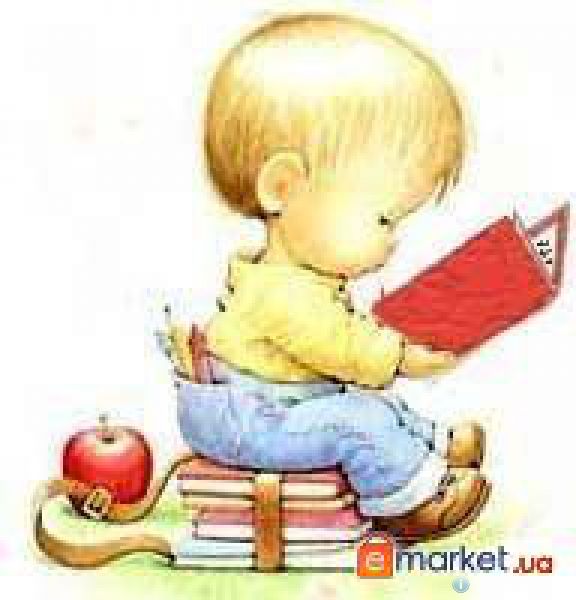 СентябрьЗанятие 1Тема: Чтение русской народной заклички «Солнышко – ведрышко»Цель: Познакомить с русской народной закличкой «Солнышко – ведрышко», обогащать и активизировать словарь, развивать интонациональную речь, память.Инструментарий: иллюстрация к русской народной закличке «Солнышко – ведрышко, фланелеграф или магнитная доска, фигурки (солнышко, макет фасадаизбушки).Ход:Организационный момент.Воспитатель с детьми стоят и наблюдают за природой в солнечный день.Основная часть.Воспитатель: Ребята, посмотрите, сегодня нет дождика, светит солнышко. А чтобы солнышко не забывало по утрам просыпаться и дарить нам свое тепло, люди сочинили такую закличку:Солнышко – ведрышкоВзойди поскорей,Освети – обогрей –Телят да ягнят,Ещё маленьких ребят.Утром мы открываем свои окошки и видим, что солнышко уже проснулось.Воспитатель показывает макет фасада избушки с закрытыми ставнями и читает первые слова заклички, затем предлагает детям произнести их. После чего педагог открывает ставни и дети в окне видят солнышко. Игру можно повторить 2-3 раза.Физкультминутка «Пробуждение солнышка»Воспитатель: А давайте мы с вами тоже разбудим солнышко.«Вот так солнышко встает» - исходное положение: сидя на корточках, руки опущены вниз. Медленно встают, руки вперед и вверх на каждое слово.«Выше, выше, выше» - исходное положение: стоя руки вверху разведены в стороны.«К ночи солнышко зайдет» - исходное положение: Присесть на корточки, руки опустить.«Ниже, ниже, ниже» - исходное положение: Сидя на корточках, руки опущены вниз. Движения головой вниз.«Хорошо, хорошо» - исходное положение: Стоя. Хлопки в ладоши.«Солнышко смеётся» - исходное положение: Стоя. Руки на поясе. Повороты туловища вправо – влево.«А под солнышком таким веселей живется» - исходное положение: Стоя. Кружение на месте в одну, затем в другую сторону (повторить 2раза).Итог:Воспитатель: «Какие вы молодцы, разбудили солнышко. Давайте будем радоваться и похлопаем в ладоши.Занятие 2Тема: Чтение стихотворения А. Барто «Мишка».Цели: Познакомить детей с содержанием стихотворения. Рассматривать рисунки – иллюстрации, слышать и понимать воспитателя, развивать речь (проговаривать за взрослым).Инструментарий: Игрушка Мишка, платок.Ход:Организационный момент.Воспитатель: «Сегодня к нам придет гость. Он к у меня под платочком спрятался, боится, что вы его обидите. У него мохнатая коричневая шубка. Зимой он спит в берлоге, а летом любит лакомится малиной и мёдом. Узнаем, кто к нам пришел?(Если дети не узнали игрушку по описанию, воспитатель немного приоткрывает платок, показывает часть игрушки, например лапы медвежонка).Сегодня у нас в гостях медвежонок.Основная часть. Чтение стихотворения.Воспитатель: Послушайте стихотворение про мишку.Уронили мишку на пол,Оторвали мишке лапу.Все равно его не брошу,Потому что, он хороший.Потом педагог предлагает рассмотреть иллюстрации к стихотворению.- Что нарисовано на картинке?- Кто оторвал мишке лапу?- Кто пожалел Мишку?Воспитатель читает стихотворение повторно, предлагает детям договаривать фразы (хором или индивидуально).- Мишка устал сидеть, давайте с ним походим.Физкультминутка:Мишка косолапый по лесу идет,Шишки собирает, песенки поет.Шишка отскочила, прямо мишке в лоб.Мишка рассердился и ногою топ!Итог: В конце занятия педагог уточняет, кто к ним сегодня приходил в гости.Занятие 3Тема: Чтение произведения Я. Тайца «Кубик на кубик»Цели: познакомить с содержанием произведения. Развивать память, учить четко и правильно произносить слова, внимательно слушать воспитателя и понимать прочитанное.Инструментарий: кубики среднего размера.Ход:Организационный момент.Воспитатель обращает внимание что на столе лежит много разноцветных кубиков.- Из кубиков можно сделать много построек (дом, башню). Играть нужно дружно. Вот послушайте, что случилось с девочкой Машей и мальчиком Мишей.2) Основная часть: Чтение произведения.Воспитатель рассказывает и показывает:- Маша ставит кубик на кубик, кубик на кубик, кубик на кубик. Построила высокую башню. Прибежал Миша.- Дай мне башню!- Не дам!- Дай хоть кубик!- Один кубичек возьми.Миша протянул руку – и хвать самый нижний кубик. И вмиг – трах – тарарах – и вся башня развалилась.Вот такая история произошла.Воспитатель: А теперь мне поможет строить башню…(вызывает девочку)Опять рассказывает произведение, а девочка строит. В конце рассказа воспитатель сам забирает нижний кубик.- Ребята, почему башня сломалась? (ответы детей)Физкультминутка.-  Дети, возьмите два кубика. Мы с вами поиграем.Строим дом, дом большой                                                                         СтучатОн с крылечком и с трубой                                                                   кубик о кубикТук – тук – тук – тукПостроили большой дом                                                                     поднимают рукиТам живут: папа, мама, девочки и мальчики.Строим дом, дом большойОн с крылечком и с трубойТук – тук – тук – тукПостроили домик поменьше                                                        руки на уровне грудиТам живут: коровка, свинка, овечка, собака, кошка и т.д.Строим дом, дом большойОн с крылечком и с трубойТук – тук – тук – тукПостроили маленький домик                                                        кладут кубик на полТам живут: мышка, гусь, курочка с петушком и т.д.В конце занятия можно построить длинную дорожку.Итог: - Вот какие молодцы! Педагог спрашивает у детей во что они сегодня играли.Занятие 4Тема: Чтение русской народной сказки «Курочка – Ряба» с показом на фланелеграфе или магнитной доске.Цели: Познакомить с содержанием произведения, учить слушать сказку в инсценированном варианте и обычном пересказе. Вызывать желание повторять слова, фразы. Формировать способность в подборе к глаголам соответствующих существительных.Инструментарий: фланелеграф (магнитная доска), фигурки к сказке.Ход:Воспитатель рассказывает сказку, сопровождая рассказ демонстрацией фигурок и показом некоторых действий персонажей: «Бил – бил – не разбил; хвостиком задела, яичко упало» (лучше показать разъемное яичко).Затем педагог повторяет сказку (рассказ без показа)В заключении воспитатель приглашает детей к своему столу, предлагая рассмотреть бабу, деде, курочку, мышку и яичко. Предлагает поиграть в «сказку». Дети ставят фигурки на фланелеграф (магнитную доску), сопровождая свои действия словами.Физкультминутка.После игры педагог предлагает спеть под фонограмму «Вышла курочка гулять»Вышла курочка гулять,Свежей травки пощипать.                                                                     Ходьба по кругуА за ней ребятки – Желтые цеплятки.Ко – ко – ко, ко – ко – ко!Не ходите далеко.                                                                                Грозят пальчикомЛапками гребите, Зернышки ищите!Съели толстого жука,Дождевого червяка,                                                                       Поглаживают животыВыпили водицыЦелое корытце.                                                                           Разводят руки в стороныИтог:Молодцы!!! Педагог хвалит детей.ОктябрьЗанятие 5Тема: Заучивание стихотворения «Листики – листики»Цели: Познакомить с содержанием стихотворения, расширить представление детей об окружающей природе, развивать речь, художественное восприятие, внимание.Инструментарий: муляжи осенних листьев в вазе.Ход:Организационный момент: Воспитатель подводит детей к окнуОсновная часть: Описание осени.Воспитатель: Прошло лето, наступила осень. Осенью холодно. Листья на деревьях теперь не зеленые, а какие? (красные, желтые). Дует ветер и листья слетают с веток. Видите сколько их под деревьями? Педагог читает стихотворение:Листья, листья – листопад,Листья жёлтые летят.Под ногой шуршат, шуршат.Скоро будет голый сад.- Давайте вместе ещё раз прочитаем стихотворение. Воспитатель читает, а дети повторяют слова и фразы.Физкультминутка.Взрослый обращает внимание на вазу с осенними листьями. Я вам раздам листочки (раздает) Посмотрите какие они красивые! И читает вместе с детьми ещё раз стихотворение. Дети повторяют.- Хотите поиграть с листиками (Да!)Воспитатель поет песню и сопровождает её движениями, дети повторяют.Покачайся надо мнойМой листочек золотой                                  машут листьямиЛистики, листикиЗолотые листики                                            кружатсяМы за листиком сидимИз-за листика глядим                                      дети сидя, прячутся за листикомЛистики, листикиЗолотые листики                                             кружатсяВот осенний ветерокЗахотел сорвать листок                                  бегЛистики, листикиЗолотые листики                                            кружениеИтог:- Давайте ещё раз посмотрим, какие у нас листики и поставим их в вазу. Будет у нас красиво. Молодцы!Занятие 6Тема: Чтение стихотворения «Дождик – дождик»Цели: Познакомить с содержанием произведения. Учиться понимать воспитателя, отвечать на вопросы. Обогащать и активизировать словарь.Ход:Организационный момент. Воспитатель вместе с детьми у окна наблюдает за дождем, тучами, лужами.Основная часть.Воспитатель: «Вот какой дождь сильный идет на улице! Он намочил деревья, кустарники, появились лужи. Слышите, как стучит в наши окошки дождь? Гулять в такую погоду нельзя, сразу намокнешь и простудишься.Педагог читает стихотворение:Дождик – дождик,Кап да кап.Мокрые дорожки,Нам нельзя идти гулять,Мы промочим ножки.Взрослый ещё раз спрашивает детей можно ли гулять в такую погоду (если дети затрудняются сказать, воспитатель помогает им) И читает ещё раз стихотворение.Физкультминутка.Давайте же поиграем в игру «Солнышко и дождик».Под веселую музыку дети «гуляют», а под музыку «дождя» дети убегают на стульчики. Игра повторяется 2-3 раза.Итог:В конце занятия воспитатель хвалит детей.Занятие 7Тема: Чтение потешки «Ладушки – ладушки»Цели: Напомнить содержание русской народной потешки, поощрять попытки выполнять движения, о которых говорится в потешке, учить договаривать слова, фразы. Развивать моторику.Инструментарий: игрушечный чайный набор.Ход:Организационный момент. Дети сидят на коврике. Воспитатель поет песню «Где же наши ручки?» (муз. и слова Т. Ломовой). Дети выполняют движения вслед за воспитателем в соответствии с текстом песни.Основная часть. Чтение потешки.Воспитатель:  А вот и песенка про наши ладошки. Её знают все малыши. Я буду петь, а вы повторяйте за мной слова и движения.Ладушки, ладушкиПекла бабка оладушки                                                          хлопаютМаслом поливала,                       Детушкам давала                                       поворачиваются то в одну, то в другую сторону,Даши два, Паше два,                                                    как бы раздавая оладушкиВане два, Тане дваХороши оладушки                                                                  хлопаютУ нашей у бабушки- Что делала бабушка? Кому пекла оладушки? Чем поливала? (если дети затрудняются ответить, воспитатель сам проговаривает ответ)Педагог повторно поет песенку – потешку, предлагая детям подпевать ему и договаривать фразы.Воспитатель: Как хороши оладушки с чаем! А куда же наливают чай? (ответы детей) Чай в чайных чашечках. Надо из чайника налить чай в чашечку (демонстрирует).Можно посадить 2 – 4 детей за стол и налить им «чай», имитируя двипжения.Итог:В заключении уточнить какими были оладушки и чай.Занятие 8Тема: Чтение потешки «Огуречик – огуречик».Цели: Познакомить с русской народной потешкой, развивать память, активизировать речь. Учить слушать и понимать воспитателя, развивать моторику.Инструментарий: муляж огурца, капусты и моркови, игрушка мышка.Ход:Организационный момент.Дети сидят на стульчикахОсновная часть.Воспитатель: Ребята, сегодня я хочу вам рассказать историю, которая произошла с Огуречиком. Слушайте внимательно.- Жил был Огуречик, он был маленький, зелененький, рос на грядке. Вот он посмотрите (рассматривают муляж огурца).Папа Огуречик и мама Огуречик очень любили своего маленького сына. На другом конце грядки жила мышка. Вот она. Посмотрите, какая мышка маленькая, а какой у неё длинный хвостик. Она юркая, быстро бегает, живет в норке.Папа Огурец и мама Огурец не разрешали маленькому Огурчику далеко уходить.Папа говорит:Огуречик, огуречик!Не ходи на тот конечик – Там мышка живет,Тебе хвостик отгрызет.И мама говорила Огуречику (потешка повторяется)- Вы запомнили, что говорили Огуречику родители? Но Огуречик не послушался и решил сходить на «другой конечик» грядки где живет мышка. Идет он вдоль грядки и не видит что из норки вышла мышка.- Ребята, посмотрите и расскажите, какая мышка? Какой у неё хвостик? Где живет?- Давайте, попросим Огуречика не ходить «на тот конечик» (грозят пальчиком)Воспитатель вместе с детьми рассказывает потешку. Какие вы молодцы, не даете в обиду Огуречик. Надо слушаться папу и маму, чтобы не случилось беды.- А ещё на грядке растет: капуста и морковь.Пальчиковая гимнастика«Мы капусту рубим, рубимМы капусту солим, солимМы капусту трем, тремМы капусту жмем, жмем.Итог:В конце занятия похвалить детей. Молодцы!.НоябрьЗанятие 9Тема: Рассказывание потешки «Бежала лиса с кузовочком»Цели: познакомить с содержанием потешки, совершенствовать память, внимание, поощрять попытки рассказывать текст.Инструментарий: иллюстрации к потешке или сюжетные картинки, игрушка лиса, корзинка, муляжи грибов.Ход:Организационный момент.Воспитатель: Кто же к нам сегодня придет? Про нашу гостью у меня есть загадка:Посмотрите-ка, какая –Вся горит как золотая,Ходит в шубке дорогой,Хвост пушистый и большойВоспитатель (показывает хвост, мордочку игрушки) Кто же это? Узнали? (ответы детей) Конечно, это лисичка!Основная часть. Чтение потешки.Педагог читает:Бежала лесочкомЛиса с кузовочком,А что в кузовочке?Лесные грибочки – Лисички, груздочки,Для сына, для дочки.- С чем бежала лисичка? Для кого грибочки?Воспитатель читает потешку повторно, предлагая детям договаривать фразы.Затем предлагает детям собирать «грибы».ФизкультминуткаМы шли, мы шли                                          ходьбаИ грибы нашли.Раз грибок, два грибок,Положи их в кузовок.                                НаклоныИгра повторяется 2 – 3 раза.Итог:Вот какие мы молодцы, сколько грибов собрали! Похлопаем в ладошки.Занятие 10Тема: Чтение стихотворения «Маленький ёжик»Цель: Учить внимательно слушать и наблюдать, формировать способность детей к диалогической речи; учить отвечать на вопросы словом и предложениями, состоящими из 3-х – 4-х слов; обогащать и активизировать словарь; воспитывать заботливое отношение к животным.Инструментарий: фланелеграф (магнитная доска), картинка с изображением ёжика, игрушка ёж, миска с молоком.Ход:Организационный моментВоспитатель: Ребята вы хотите сходить в гости к ёжику? Мы с вами узнаем, где он живет?Основная часть. Чтение стихотворения.Чтение стихотворения, показ действий на фланелеграфе. Воспитатель выставляет картинку, на которой изображен ёж и напевает:Маленький ёжик,Четверо ножек.На спине листок несет,                                   (прикрепляет к ежу лист)Песенку поет:- Туфты, туфты, туфты, ту – На спине листок несу,Самый сильный Я в лесу, Но боюсь саму лису.Маленький ёжик,Четверо ножек.На спине грибок несет,                                   (прикрепляет к ежу грибок)Песенку поет:- Туфты, туфты, туфты, ту – На спине грибок несу,Самый сильный Я в лесу, Но боюсь одну лису.Маленький ёжик,Четверо ножек.На спине лису несет,                                   Песенку поет:- Туфты, туфты, туфты, ту – На спине лису несу,Самый сильный Я в лесу, Победил саму лису.Вот какой смелый ёжик. Он живет в лесу. У него много иголок, когда он боится, то сворачивается в клубочек. Он колючий. Он любит пить молочко. Ёжик пришел  к нам в гости, напоим его молочком?Педагог предлагает  поиграть в пальчиковую игру «Колючий  ёжик»Малыши поднимают руки вверх, по сигналу педагога, растопыривают пальчики, сжимают в кулачки и опять раскрывают – «ёжик спрятался и показывает свои колючки».- Давайте вместе споем про маленького ёжика.(поют песенку)Итог: В конце  занятия воспитатель хвалит детей. Молодцы!Занятие 11Тема: Рассказывание русской народной сказки «Теремок»Цель: познакомить с содержанием русской народной сказки; учить видеть взаимосвязь между содержанием литературного текста и рисунками к нему, вызвать желание воспроизвести диалоги между сказочными героями; выполнять простейшие танцевальные движения.Инструментарий: иллюстрации к сказке; игрушки – мышка, лягушка, заяц, лиса, волк, медведь; фланелеграф (магнитная доска), фигурки к фланелеграфу.Ход:1) Организационный момент.  Дети садятся на ковер слушать сказку.2) Основная часть. Чтение сказки.Воспитатель читает сказку и показывает детям героев. После прочтения педагог показывает детям иллюстрации к сказке и просит называть героев.Воспитатель: Кто нашел теремок? (мышка – норушка). А знаете как пищит мышка? А как разговаривает лягушка.Потом прискакал зайчик (прыг-прыг), Лисичка – сестричка, волчок – серый бочок. Зверюшки жили вместе, пели, танцевали.Звучит «Пляска с платочками» (муз. Е. Тиличеевой, сл. И Трантовской).Педагог раздает платочки и предлагает потанцевать вместе.Вот как весело жилось зверятам. Кто услышал песни и пришел к Теремку (медведь - косолапый) и сломал Теремок. Теперь надо строить новый Теремок.ФизкультминуткаВоспитатель предлагает детям показать, как бежит мышка, прыгает лягушка, скачет зайчик, бегут лиса, волк, идет медведь.Дети во время упражнений могут произносить звукоподражание.Итог:Педагог в конце игры хвалит детей. Молодцы!Занятие 12Тема: Заучивание потешки:  «Сорока – Сорока».Цель: Вызвать желание слушать потешку, проговаривать слова. Способствовать развитию воображения у детей. Упражнять в подборе существительных к глаголам, развивать моторику.Инструментарий: картина с изображением сороки, вороны, иллюстрации к потешке.Ход:1) Организационный момент: Дети сидят на стульчиках.2) Основная часть. Чтение потешки.Воспитатель: Посмотрите, какую картинку я к вам принесла. Показывает картинку с сорокой. Педагог обращает внимание детей на части тела птицы: клюв, крылья, хвост и т.д. Наступила осень, птицам стало холодно и голодно. Ещё раз обращает внимание на сороку.- Это Сорока – белобока. А мы про сороку потешку знаем. Покажите свои ладошки.Сорока – сорока, где была? ДалёкоКашку варила, деток кормила.На порог скакала, гостей созывала.Этому дала,  этому  дала                                             (загибают пальцы)А этому не дала.Он дров не рубил, воды не носил,Каши не варил.Дети выполняют соответствующие движения пальчиками, выполняя сначала одной рукой.- Давайте еще раз вместе расскажем потешку, но другой рукой.Ребята повторяют слова и действия.Понравилась тебе сорока наша потешка? Сорока говорит, что она каши наварила, деток накормила.Педагог достает ещё одну картинку с вороной. «Это ворона». Обращает внимание детей на части тела птицы. Ей тоже холодно и голодно. А маленькие детки у нее называются воронята.Давайте с вами поиграем в воронят:Подвижная игра  «Воронята»Воронята крепко спятВсе по гнездышкам сидятИ проснуться на заре,                    Воронята просыпаются и машут крыльями «кар-кар-кар»Будут каркать во дворе.                                                   Затем летают.«Во время полета воронят» взрослый поет.Полетели, полетели,Воронята полетели, Кар!     (2р)Вышла тетя на дорожку,Воронятам сыплет крошки.                                    Имитирует, как сыплет крошкиВоронята прилетали,Все до крошки поклевали     (2р)Тук – тук – тук, тук – тук – тукКлювами стучали.                  (2р) Тузик по двору гулялВороняток испугал!                                                   Убегают на стульчикиИтог:Вот какие молодцы. Давайте ещё рассмотрим птичек, которые к нам в гости прилетали. (дети рассматривают).ДекабрьЗанятие 13Тема: Чтение песенки «Наши уточки с утра»Цель: познакомить с содержанием песенки; учить понимать содержание, повторять за воспитателем фразы, определять уточку среди других животных, угадывать её по описанию, способствовать активизации речи.Инструментарий: пшено, игрушки: утка, гусь, индюк и т.д. или картинки для фланелеграфа и их изображениями.Ход:1)   Организационный момент.На столе под платочком – игрушечная утка. Воспитатель: сегодня к нам пришла гостья, только она спряталась, наверное, хочет, чтобы вы её угадали. Кто же это? Я вам сейчас подскажу. Она любит плавать, нырять на пруду. А ещё, наша гостья любит крякать. Угадали! Конечно это уточка (снимает платок) Ведь только уточки умеют крякать. Как крякают уточки?  (дети говорят).2) Основная часть. Чтение песенкиВоспитатель: На нашем дворике живут не только уточки. Кто же ещё? Послушайте:Наши уточки с утра – кря – кря – кря   (2р)Наши гуси у пруда – га – га – га   (2р)А инюк среди двора – бал – бал – бал – балды – балда.Наши курочки в окно  - ко – ко – ко (2р)А как Петя по утру нам споет кука – ре – ку.В процессе чтения воспитатель прикрепляет к фланелеграфу картинки с изображениями животных или показывает игрушки.Вот какие животные живут у нас! А вы запомнили? (показывает игрушки, и дети их называют) Как они кричат? (ответы детей) Кто из этих животных любит плавать?Теперь я покажу как ходит уточка.Физкультминутка.Воспитатель изображает маму утку, а дети утят: шагают друг за другом, переваливаясь. По желанию педагога можно прочитать песенку ещё раз.Итог:Воспитатель  хвалит детей. Какие замечательные из вас получились утята!Занятие 14.Тема: Рассказывание сказки В. Сутеева «Кто сказал «Мяу»?Цель: познакомить с содержанием сказки учить распознавать на слух звукоподражательные слова, совершенствовать память и внимание, учить отвечать на  вопросы.Инструментарий: иллюстрации к сказке, игрушки: щенок, котенок, петух, кошка, собака, пчела, рыба, мышка, лягушка.Ход:1) Организационный момент.Воспитатель: Жили были в одном дворе много разных животных. И вот однажды там поселился щенок. Познакомиться с жителями двора он не  успел. Поэтому однажды утром с ним приключилась такая история.2) Основная часть.Педагог читает сказку и в процессе чтения показывает детям персонажей сказки (игрушки). Затем приглашает рассмотреть иллюстрации к сказке, побуждая детей рассказывать и отвечать на вопросы:- Кто разыскивал того, кто сказал «Мяу»?- Кого встретил щенок?- Как говорит петух, пёс, мышка и другие жители двора?- Кто же сказал «Мяу»?Молодцы ребята! Давайте поиграем в котят и щенят.ФизкультминуткаПо сигналу воспитателя «котята» начинают бегать легко. На слова «котята», дети произносят «Мяу» и убегают. Когда педагог говорит «щенята», малыши ходят на четвереньках и говорят  «Гав, гав»- Щенята, домой – уходят и садятся на стульчики.Итог:В конце игры взрослый предлагает пройти тихо, медленно, по-кошачьи. Молодцы!Занятие 15Тема: Заучивание стихотворения «Наша ёлка велика»Цель: Познакомить с произведением, учить слушать и запоминать стихотворение, развивать речь, внимание, память.Инструментарий: большая искусственная ёлка.Ход:1) Организационный момент.Дети спускаются в музыкальный зал, где стоит ёлка.Воспитатель: Посмотрите, какая высокая ёлка стоит в зале. Скоро праздник Новый год.2) Основная часть. Педагог читает стихотворение:Наша ёлка велика,Наша ёлка высока.Выше папы, выше мамы – Достает до потолка.Воспитатель продолжает рассказывать - Скоро ёлку  нарядят. Она будет красивая, с игрушками. Придет Дед Мороз со Снегурочкой. Они принесут подарки. И ещё раз вместе с детьми читают стихотворение. Дети повторяют за взрослым ещё раз.ФизкультминуткаВоспитатель поет песенку, а дети выполняют движения за ним.У ребяток наших ёлочка большая                      (поднимают руки вверх)Огоньки на ёлке весело сверкают                      (делают фонарики)Ай, да ёлочка погляди, погляди                         (хлопают в ладоши)Деткам ёлочка посвети, посвети                        (кружатся)Не коли нас ёлочка веточкой лохматой            (грозят пальчиком)Убери иголочки дальше от ребяток.- Вот какая у нас ёлочка!Занятие 16Тема: Чтение стихотворения В. Хорола «Зайчик»Цели: Познакомить с содержанием стихотворения, развивать память, речь. Продолжать задавать вопросы и отвечать на них, воспитывать любовь к животным.Инструментарий: магнитная доска, фигурки для доски (зайчик, морковка) или фигурка зайчика и муляж морковки.Ход:Организационный момент. Посмотрите, кто у нас спрятался под стулом? Бедный зайчонок! Наверно он от волка убегал, вот и забежал к нам.Основная часть. Чтение стихотворения.Воспитатель читает стихотворение:Жил был зайчикДлинные ушкиОтморозил зайчикНосик на опушкеОтморозил носик,Отморозил хвостик.И поехал гретьсяК ребятишкам в гости.Там тепло и славно,Волка нетИ дают морковкуНа обед.Педагог показывает детям иллюстрацию к стихотворению или сюжетную картинку и задает вопросы:- Что нарисовано на картинке?- Какое время года?- Какого цвета шубка у зайчика?- Где у зайки носик? Хвостик? Глазки?- Что любит есть зайка?- Вам жалко зайчика?Воспитатель предлагает пожалеть зайку, погладить его, закутать в одеяло. Затем педагог читает стихотворение повторно.Физкультминутка.Зайка беленький скакалИ от волка убегалПрыг - скок за кустокПо дорожке под мосток.Дети прыгают, в конце приседают.Итог:В конце занятия педагог хвалит детей. Вот, какие мы молодцы!ЯнварьЗанятие 17Тема: Чтение стихотворения Н. Саксонской «Где мой пальчик?»Цель: Познакомить с произведением. Учить добавлять  слова, заканчивать фразы; обогащать и активизировать речь.Инструментарий: варежки, иллюстрации к стихотворению.Ход:Организационный момент.Дети с воспитателем у окна наблюдают за  падающим снегом.Воспитатель: Посмотрите как красиво на улице. Падает снег. Все вокруг стало белым бело. Сейчас весело играть на улице, кататься на санках, играть в снежки. На улице холодно, поэтому надо одевать теплые вещи. Педагог вместе с детьми пересчитывает, что нужно одевать. Обращает внимание, что варежки забыли надеть. Послушайте стихотворение про варежки.Основная часть. Чтение стихотворения.Педагог, читая стихотворение, инсценирует его.Маша варежку надела- Ой, куда я пальчик дела?Нету пальчика, пропал,В свой домишко не попал!Маша варежку сняла- Поглядите – ка нашла!Ищешь, ищешь – и найдешьЗдравствуй пальчик! Как живешь?- Давайте наденем варежки… (называет ребенка). Вот теперь как тепло.Воспитатель читает стихотворение повторно. Во время чтения стихотворения снимает варежку и показывает большой палец.Физкультминутка.Игровое упражнение «Играем в снежки»- Мы играем со снежкамиПосмотрите-ка на нас.Вот так топаем ногамиДружно, дружно мы сейчас.Давайте играть в снежки? (кидают друг в друга)Итог:Молодцы, как мы весело играли.Занятие 18Тема: Рассказывание стихотворения М Познанской «Снег идет»Цели: Познакомить со  произведением, продолжая учить запоминать и внимательно слушать, отвечать на вопросы и задавать их.  Развивать активную речь.Инструментарий: сюжетная картинка с зимним пейзажем.Ход:Организационный момент.Дети стоят у окна с воспитателем и наблюдают за снегопадом.Педагог: Как красиво! Посмотрите, снежинки будто пушинки, летают, кружатся в воздухе. Их так много, они засыпали всю землю. Снег лежит на деревьях, на крышах домов. Дорожки тоже покрыты снегом. Чтобы мы могли по ним ходить, дворники расчищают снег лопатами. Послушайте, я прочитаю вам стихотворение.Основная часть. Чтение стихотворения.Тихо, тихо снег идет,Белый снег мохнатый.Мы расчистили снег и лесВо дворе лопатойВоспитатель показывает детям сюжетную картинку и просит рассказать, что на ней нарисовано. Во время рассказа проговаривают хором (индивидуально) слова: «зима», «снег», «лёд», «лопата». Затем читает стихотворение повторно, дети договаривают слова.Давайте, мы превратимся в снежинки.ФизкультминуткаМы снежинки, мы пушинкиПокружиться мы не прочьМы снежинки – балеринкиМы танцуем день и ночь.Мы деревья побелили,Крыши пухом замели, Землю бархатом укрылиИ от стужи сберегли.Итог:Да, какие у нас снежинки легкие, пушистые.Занятие 19Тема: Чтение стихотворения О. Высотской «Холодно»Цели: познакомить со стихотворением, учить повторять фразы вслед за воспитателем; учить произносить звукоподражательные слова, угадывать животное по описанию; вызвать желание пожалеть животное.Инструментарий: сюжетные картинки, игрушка котенок.Ход:Организационный момент.Воспитатель: Отгадайте, кто к нам пришел.Выгнул спинку он дугой,Замяукал. Кто такой?Потянулся сладко – Вот и вся загадка.Узнали нашего гостя? (ответы детей) Педагог показывает игрушечного котёнка.Конечно, это котенок.Основная часть. Чтение стихотворения.Воспитатель. Вчера котенок ходил гулять и очень замерз. Ведь на улице зима. Всюду лежит снег. А у него кроме своей шубки ничего нет. Вот поэтому он и поспешил домой.Педагог читает стихотворение.Кто мяукнул у дверей,- Открывайте поскорей! – Очень холодно зимой.Мурка просится домой.Потом показывает сюжетные картинки и просит ответить на вопросы:- Что нарисовано на картинке?- Почему изображена зима?- Как кошка просила открыть дверь?Воспитатель читает ещё раз стихотворение.- Кошка очень любит молочко пить, давайте, напоим её, пожалеем и споемКиска к деткам подошлаМолочка просила, мяу – говорилаУгостили молочком, Кисонька поела, песенку запела- МУР, МУР, МУР, МУР.Итог:Вот какие ребята молодцы. Пожалели, накормили кошечку.Занятие 20Тема: Заучивание русской народной потешки «Наша Маша маленькая»Цели: познакомить с содержанием потешки и помочь понять её содержание; обратить внимание на слова: «аленька», «черноброва»; учить согласовывать слова и предложения; активизировать словарь.Инструментарий: иллюстрации к потешке, сюжетные картинки по теме.Ход:Организационный момент.Дети с воспитателем рассматривают у окна зимний пейзаж.Воспитатель: Как красиво на улице! Кругом все белое. Это снег укрыл землю белым покрывалом. На улице холодно, морозно. Что нужно сделать, чтобы не замерзнуть? (надевать теплые вещи). А какие именно? (вместе с детьми перечисляет их). Вот и Машенька одела зимнюю одежду.Воспитатель показывает сюжетную картинку с изображением девочки Маши в теплой шубке.Основная часть. Чтение потешки.Воспитатель читает потешку.Наша Маша маленькаНа ней шубка аленька,Опушка бобровая,Маша чернобровая.Педагог в процессе чтения показывает «шубку аленьку», «опушку бобровую». Дети ещё раз смотрят на картинку. Потешка прочитывается повторно вместе с детьми.- Зимой можно кататься на санках, лыжах, играть в снежки и другие зимние игры. Давайте и мы поиграем.Физкультминутка.Я мороза не боюсьС ним я крепко подружусьПодойдет ко мне Мороз,Тронет руки, тронет нос,Значит надо не зевать:Бегать прыгать и играть  (дети убегают на стульчики)Игра повторяется 2-3 раза.Итог: Дети подходят к магнитной доске и ещё раз разглядывают картинку и педагог вместе с детьми читает потешку еще раз.ФевральЗанятие 21Тема: Чтение стихотворения В. Берестова «Больная кукла».Цели: познакомить с содержанием, учить слушать стихотворение без наглядного сопровождения; учить разнообразным играм с куклой, возможности разговаривать с игрушкой; развивать эмоциональную речь.Инструментарий: кукла среднего размера, термометр.Ход:Организационный момент.Посмотрите, что-то наша кукла сегодня невеселая. Что с ней случилось? Может она заболела? Как это проверить? Измерим ей температуру. (Воспитатель измеряет кукле температуру).- Да болеет наша кукла Маша. Как же ее вылечить?Основная часть. Чтение стихотворения.Тихо, тихо. Тишина.Кукла бедная больна,Кукла бедная больна.Просит музыки она.Спойте, что ей нравится,И она поправится.Воспитатель:-  Почему мы должны тихо разговаривать? (кукла болеет). - Чего хочет она? (музыки). Да, от хорошей песни настроение у куклы Маши улучшится, и она выздоровеет.Педагог читает стихотворение повторно. Приглашает детей инсценировать текст.  (качать куклу, призывать к тишине, поднося палец к губам). Давайте, потанцуем с нашей куклой Машей. Дети танцуют под музыку. Физкультминутка.Воспитатель поет:Хлопать куколка умеет,Своих ручек не жалеет.Вот так, вот так, Своих ручек не жалеет.                                     Дети хлопают.Топать куколка умеет,Своих ножек не жалеет.Вот так, вот так,Своих ножек не жалеет.                                      Топают.А теперь мы все пойдем,И плясать сейчас начнем.Вот так, вот так, И плясать сейчас начнем.                                Ходят, прыгают.Итоги:Вот наша куколка повеселела. Она улыбается. Но чтобы не болеть, надо есть витамины, слушаться маму.Занятие 22Тема: Рассказывание стихотворения З. Александровой «Мой Мишка»Цели: познакомить с содержанием, продолжать учить задавать вопросы и отвечать на них; способствовать активизации речи. Закреплять умение слушать и понимать прочитанное.Инструментарий: иллюстрации к стихотворению, магнитная доска, фигурки для доски (рубашка, штанишки, медвежонок), игрушка медвежонок.Ход:Организационный момент.Воспитатель (прикрепляет фигурку медвежонка на магнитную доску). Посмотрите, медвежонок, но у него нет ни рубашки, ни штанишек. Как он обходится без одежды. Одна девочка сама сшила для своего мишки красивый наряд. Послушайте.Основная часть. Чтение стихотворения.Я рубашку сшила Мишке,Я сошью ему штанишкиНадо к ним карман пришитьИ платочек положить…Воспитатель. Посмотрите, у меня есть разные виды одежды. Есть ли здесь рубашки? (Дети находят)      Педагог читает повторно стихотворение, акцентрируя внимание на последних двух строках.- Мишка радуется, что вы его так красиво одели. Давайте поиграем с ним.                                 Физкультминутка.Дети сидят на стульчиках, воспитатель берет Мишку – игрушку и поет:Мишка косолапый манит деток лапой,Приглашает танцевать, в догонялки поиграть.Встаньте ребятишки, догоняйте Мишку,Догоняйте поскорей, да попляшем веселей!!!Дети пляшут вместе с Мишкой.Итог:Вот какие мы молодцы, развеселили его. Давайте погладим Мишку. Он будет рад.Занятие 23Тема: Заучивание стихотворения А. Барто «Грузовик»Цели: познакомить с содержанием; в процессе рассматривания рисунка или игрушки активизировать речь; учить различать действия, противоположные по значению (стоять – ехать); вызвать желание слушать и повторять.Инструментарий: иллюстрации, грузовые машины.Ход:Организационный момент.Воспитатель: у меня в руках чудесный мешочек. В нем спряталась одна игрушка, с которой любят играть мальчики. Кто попробует узнать игрушку? Это грузовая машина.Основная часть. Чтение стихотворения.Нет, напрасно мы решили,Прокатить кота в машине.Кот кататься не привык,Опрокинул грузовик.Педагог: Какая машина была у детей? (грузовик) Кого решили покатать дети? (кота) Куда они его посадили? (в кузов) Что сделал кот? (опрокинул грузовик)Воспитатель читает повторно, а дети повторяют (индивидуально или вместе).Давайте поиграем!ФизкультминуткаИгра «Едем на машинах»Дети сидят на стульчиках друг за другом и поют со взрослым.В машине, в машине шофёр сидит.Машина, машина идет гудит.Би – би - би, би – би - би!В машине, в машине ребят полно,Поехали дети, глядят в окноБи – би - би, би – би - би!Вот поле, вот речка, вот лес густойПриехали дети, машина стойБи – би - би, би – би - би! Би!Итог:Ну, вот мы и покатались на машине. Молодцы!Занятие 24Тема: Чтение потешки «Водичка – водичка»Цели: вызвать у детей радость от слушания потешки, желание слушать её ещё и помочь воспитателю читать потешку. Формировать способность к общению. Активизировать словарь.Инструментарий: кукла среднего размера, магнитная доска, фигурки девочки, мальчика, собаки, кошки.Ход:Организационный момент.На столе в кровати спит кукла Таня.- Это Таня. Тане пора вставать. Вставай Танечка, вставай. А чтобы она поскорей проснулась, надо её умыть. Водичка, помоги нам.Основная часть. Чтение потешки.Водичка – водичка,Умой моё личко.Чтобы глазки блестели,Чтобы щечки краснели.Чтоб смеялся роток,И кусался зубок!Воспитатель показывает куклу и просит посмотреть, как у нее заблестели щечки, глазки. И щечки розовеют (Что делают? Ответы) А кто тут любит умываться? (ответы). Кто лижет шерстку, когда умывается? (собака, кошка). Уточняет и обобщает ответы детей.Педагог читает потешку еще раз.- А еще зайчики любят умываться.Физкультминутка.                  Зайка умывается, в гости собирается.                  Вымыл ухо, стало сухо.                                                     умывается                  Вымыл хвостик, пошел в гости.- Давайте попрыгаем, как зайчики под музыку (топ – хлоп – малыши) Дети прыгают.Итог:Вот как нам весело. Какая была волшебная водичка.МАРТЗанятие 25Тема: Чтение народной потешки « Пошел Котик на торжок».Цели: познакомить с содержанием народной потешки, учить слушать и отвечать на вопросы, развивать активную речь, воспитывать любовь к животным.Инструментарий: игрушка-котик, муляжи- пирожок, булочка.                      Ход:Организационный момент.Воспитатель: Посмотрите, кто к нам пришел? (показывает игрушку). Знаете, как его зовут? (ответы детей).Это кот, а ласково мы его назовем Котик. Как разговаривает котик (Мяу-мяу).Основная часть. Чтение потешки.Воспитатель: Послушайте, что я расскажу про этого котика.Пошел котик на торжок,                            Самому ли съесть.Купил котик пирожок.                               Либо Бореньке снесть.Пошел котик на улочку,                             Я и сам укушу,Купил котик булочку.                                Да и Бореньке снесу.- Что купил котик?               (показывает муляжи)Кому он дал булочку, пирожок. (ответы детей).Воспитатель читает потешку еще раз, побуждая детей повторять за ним слова, фразы.                       Физкультминутка.«Котик»Дети сидят на корточках.- Котик, просыпайся,На зарядку поднимайся!Сладко, сладко потянись,Нашим деткам улыбнись!Дети встают, улыбаются.Итоги: Вот какой, Котик, веселый к нам приходил! Погладим его!Занятие 26Тема: Заучивание стихотворения «Мамины помощники».Цели: познакомить с содержанием стихотворения, учить слушать и запоминать прочитанное. Воспитывать любовь к ближнему.Инструментарий: сюжетные картинки.Ход:1.Организационный момент.Воспитатель. У всех детей есть мамы. Спрашивает у детей, как зовут их мам.(ответы детей). Все мы любим мам. Они добрые, ласковые, любимые. Мамы ухаживают за нами. Мы дома ей будем помогать.2.Основная часть. Чтение стихотворения.Я сегодня мамочке,Буду помогать.Чашечки, тарелочки,Мыть и вытирать.Воспитатель с детьми разглядывает сюжетные картинки.- Мы любим не только мамочку, но и бабушку. Бабушке тоже надо помогать.Педагог читает стихотворение еще раз. Дети повторяют. Если плохо запомнилось стихотворение, можно прочитать еще раз.Физкультминутка.Давайте поиграем в пальчиковую гимнастику: (Этот пальчик дедушка……)- Этот пальчик, дедушка, Этот пальчик, бабушка, Этот пальчик, папочка, Этот пальчик, мамочка,  Этот пальчик-это я, Вот и вся моя семья!Итоги:Вот какие мы дружные! Давайте похлопаем в ладоши! Молодцы!Занятие 27Тема: Рассказывание стихотворения Лагздынь «Маша – неваляша».Цели: учить слушать и понимать прочитанное; обогащать речь детей; развивать способность активно проговаривать простые и сложные слова и сложные фразы.Инструментарий: кукла – неваляшка.Ход:Организационный момент.Воспитатель: Посмотрите, кто к нам пришел. Это кукла – неваляшка. Она что-то хочет сказать (покачивает игрушку, раздается звук). Я про нее сейчас вам расскажу.Основная часть рассказывание стихотворения.Положили куклу Машу,Нашу Машу – неваляшу,На широкую кровать.Хватит Машеньке стоять!Но не спится кукле МашеКраснощекой Неваляше!Маша поднимается,Крутится, качается.Воспитатель:- Какой формы туловище? (круглое)- Голова, ручки (круглые)- Какого она цвета (красного)Неваляшка качается и звенит. Потом ещё раз рассказывает стихотворение.Физкультминутка.«Неваляшка гуляет»Учим куколку ходить, ножки поднимаяВот как наши неваляшки весело шагают.                          Поднимают колениА теперь пойдем назад. Ножки отставляйте!Ну – ка, дружно неваляшки весело шагайте!                    Пятятся назадНеваляшка приседает и головкою качаетГлазками моргает. По улице шагает.                                   ПриседаютВот какие неваляшки у ребяток нашихНа прогулке вместе весело попляшем.                                Кружатся на местеИтоги:Вот какие красивые неваляшки! Молодцы!Занятие 28Тема: Чтение стихотворения Е.Шангай «Сосульки»Цели: помочь понять содержание стихотворения, способствовать развитию воображения, обогащать и активизировать словарь.Инструментарий: картинки с нарисованными сосульками.Ход.1) Организационный момент.На прогулке обратить внимание на крышу.- Посмотрите, ЧТО ЭТО ТАМ СВИСАЕТ С КРЫШИ?  Это сосульки. Солнышко пригреет, они начинают таять. Их сосать нельзя, они холодные, грязные.2.Основная часть. Чтение стихотворения.- Вспомните, что мы вчера видели на крыше? (ОТВЕТЫ). Я вам сейчас прочитаю стихотворение про сосульки.Катеринка смотрит букой,Прячет мокрые глаза.- Почему они сосульки,Если их сосать нельзя?Решено: теперь сосульки,Называются висюльки.Раз у нашего окна,Их развесила весна.Воспитатель задает вопросы детям:- Почему плакала девочка?- Как она назвала сосульки?- Где висят сосульки?- Давайте, я прочитаю еще раз стихотворение. А вы повторяйте за мной.Физкультминутка.Сначала буду маленьким, к коленочкам прижмусь.Потом я вырасту большим, до неба дотянусь.Вот какие мы молодцы!АпрельЗанятие 29Тема: Рассказывание русской народно сказки «Колобок»Цели: помочь понимать содержание сказки; побуждать проговаривать слова в песенки колобка; вызвать желание слушать сказку; способствовать формированию интонационной выразительности речи.Инструментарий: Игрушки и иллюстрации к сказке.Ход:1) Организационный момент.За день до занятия воспитатель рассматривает с детьми иллюстрации, выполненные к данной сказке. Знакомит с песенкой колобка (эта работа позволяет детям на занятии слушать, не отвлекаясь, большую  по объёму сказку)2) Основная часть. Чтение сказки.Воспитатель рассказывает детям сказку. Затем  появляется колобок. Он катится и поет свою песенку. Дети подпевают ему:- Я колобок, колобок! ...Далее педагог, пригласив к себе трех детей, надевает на пальцы головки зверей или дает в руки соответствующую игрушку: лису, волка, зайца, медведя. Начинается драматизация сказки. Воспитатель – колобок. Он подсказывает, а дети повторяют слова из своих ролей: «Колобок, колобок!», « Я тебя съем!» и т.д.Если  время остается, драматизация повторяется.Физкультминутка«Лесные звери»Дети имитируют ходьбу лесных зверей под музыку.Итог:Какие вы молодцы!Занятие 30Тема: Чтение стихотворения Н. Артюховой «Ручеек»Цели: познакомить с содержанием стихотворения, дать понятие о признаках весны; развивать память, речь, обогащать словарь детей.Инструментарий: картинка с нарисованным ручейком.Ход.1.Организационный момент.На прогулке понаблюдать за ручейком, как он бежит, журчит.2.Основная часть. Чтение стихотворения.- Ребята, помните на прогулке мы наблюдали за ручейком. Я вам сейчас прочитаю про него стихотворение.Полотенце возьму. Рубашонку сниму.И бегом  босиком по песку – к ручейку.Ручеек, ручеек, ты широк и глубок.Вот и лег поперек –Запрудил ручеек.- По ручейку можно попускать кораблики. Напомнить детям, что он журчит, бежит. Весной ручеек холодный, нельзя трогать его руками.Воспитатель читает стихотворение еще раз.ФизкультминуткаС крыши капает капель,Ручейки текут сильней.        Ребенок идет по веревке – ручейку А у нашего крыльца,   Оп, оп, оп,                             прыгает двумя ногами по «лужам»Лужа….море без конца!Топ – топ – топ.Педагог подводит детей к магнитной доске и задает вопросы:- Что это?- Как он бежит?- Что можно пускать по ручейку?- Мы с вами сделаем кораблики и попускаем их на прогулке. Хорошо?Занятие 31Тема: Рассказывание стихотворения А. Барто «Кораблик».Цели: познакомить со стихотворением; развивать память; поощрять желание прочесть стихотворный текст; учить четко и правильно произносить слова.Инструментарий: бумажный кораблик, иллюстрации к стихотворению, сюжетные картинки.Ход:1) Организационный момент.Дети с воспитателем стоят у окна и выясняют, какая сейчас погода на улице, какие изменения произошли в природе.Воспитатель: совсем скоро на улице будет теплее. Снег растает, и повсюду появятся лужи, побегут ручейки. Как же вы будете играть на улице? В снежки не поиграешь. Можно будет пускать по воде  вот такие кораблики  (показывает кораблик).2) Основная часть. Чтение стихотворения.Педагог читает стихотворение, затем приглашает рассмотреть иллюстрацию.Дети отвечают на вопросы.- Покажите на рисунке кораблик.- Кто управляет корабликом?- В какую одежду одет мальчик?- Покажите матросскую шапку.- Какого цвета вода в ручейке?- Чего хотят лягушки?Воспитатель повторно читает стихотворение, дети повторяют за ним.Физкультминутка.«Смотрит солнышко в окошко»Смотрит солнышко в окошко,                         прыжкиСветит в нашу комнатуВсе захлопаем в ладошки,                                хлопкиОчень рады солнышкуИгра повторяется 2-3 разаИтог:Вот как мы радуемся солнышку. Давайте похлопаем ещё раз.Занятие 32Тема: Заучивание стихотворения Б. Заходера «Плачет киска в коридоре»Цели: познакомить со стихотворением; совершенствовать умение понимать вопросы; активизировать словарь; формировать способность детей к диалогической речи.Инструментарий: игрушка – кошка, муляж сосиски, сюжетные картинки.Ход:1) Организационный момент.Воспитатель держит в руках игрушечного котенка.Педагог: Посмотрите, кто к нам прибежал (кто?) – котенок. Он жалобно  мяукал (Как?) – Мяу. Тогда послушайте стихотворение про котенка.2) Основная часть. Чтение стихотворения.Плачет киска в коридореУ неё большое горе:Злые людиБедной кискеНе дают играть в сосиски!Педагог предлагает пожалеть киску, потом показывает иллюстрацию или спрятанную картинку и просит рассказать, что на ней нарисовано. Затем ещё раз читает стихотворение, дети повторяют хором и индивидуально.Физкультминутка.Игра «Кто первым доползет до сосиски?»Воспитатель предлагает ползком (как котенок) добраться до «сосиски». Для усложнения можно поставить препятствие.Итог:В конце занятия взрослый предлагает покормить и погладить котенка.Молодцы, не бросили киску!МайЗанятие 33.Тема: Чтение стихотворения А.Бродского «Солнечные зайчики».Цели: познакомить со стихотворением, поощрять желание рассказывать стихотворение вместе с педагогом, обогащать и активизировать словарь детей.Инструментарий: зеркало.Ход.1) Организационный момент.Дети и воспитатель стоят у окна и наблюдают за природой в солнечный день.Воспитатель. Посмотрите, какой сегодня солнечный денек! Все рады солнышку.Птички с удовольствием греются под его лучами. Люди вокруг улыбаются друг другу. В такой день весело играть в солнечного зайчика. Вы не знаете, что это такое? Посмотрите, как он умеет весело прыгать. (показывает детям солнечный зайчик).2) Основная часть. Чтение стихотворения.Воспитатель читает стихотворение А. Бродского «Солнечные зайчики»Скачут побегайчики-Солнечные зайчики.Мы зовеем их-Не идут.Были тут и нет их тут.Прыг, прыг по углам,Были там и нет их там.Где же, зайки?Ушли.Вы нигде их не нашли.Воспитатель. Солнечные зайчики очень быстрые. Вот они как прыгают: со стены на пол, потом на шкафчик. А теперь они на потолке резвятся. Как прыгают зайчики? (Дети произносят: прыг-прыг) Где они сейчас?(Дети произносят: тут) А теперь, где? (Дети говоря: там) Давайте вместе прочтем стихотворение о солнечных зайчиках.Педагог читает стихотворение еще раз.- Вам понравилось играть с солнечным зайчиком?Физкульминутка.Дети сидят на стульчиках. Воспитатель поет:К Саше зайчик подбежал,Возле Саши прыгать стал:Прыг, скок, прыг, скок-Догоняй меня дружок.Солнечный зайчик прыгает вокруг ребенка, имя которого он произносит. Дети пытаются его поймать, хлопают в ладоши. Воспитатель поощряет желание детей петь вместе с ней. Умнички.Занятие 34Тема: Заучивание потешки «Травка – муравка»Цели: познакомить с потешкой; уточнить представление детей о том, кто что ест (птицы, зайцы, мыши); активизировать в речи детей слова: «зерно – зёрнышко», капуста, корочка; вызвать желание слушать потешку и активно проговаривать слова. Способствовать развитию у детей воображения.Инструментарий: иллюстрации к потешке, атрибуты: корочка хлеба, пшено, муляж капусты.Ход:1) Организационный момент.Воспитатель с детьми рассматривает весенний пейзаж. Наступила весна, появились листочки на деревьях, травка – кругом все зеленое, красивое! Все звери радуются.2) Основная часть. Чтение потешки.Травка – муравка со сна подняласьПтица – синица за зерно взялась,Зайки – за капусту,Мышки – за коркуДетки – за молоко.Воспитатель показывает детям зернышки, капусту, хлебные корки и предлагает угадать, для кого приготовлен корм.После того как корм разложен, педагог уточняет, кто что будет есть: птичка – синичка – зёрнышки, зайка – капусту, Мышка – корку.- А ребяток, я угощу молоком (воображаемая ситуация) Ставит чашки, затем читает ещё раз потешку вместе с детьми.Физкультминутка.На полянке на леснойПолзают жучки за мной.                  медленная ходьбаВот кузнечик скачет,Как зеленый мячик                           прыжкиА бабочки – красавицыЛетают и всем нравятся.                  летаютИтог:Вот какие мы молодцы!Занятие 35Тема: Рассказывание русской народной сказки «Как коза избушку строила».Цели: познакомить с содержанием сказки, дать возможность убедиться, что рассматривать рисунки в книжках, очень интересно. Развивать память, активизировать словарь, помогать детям играть в сказку.Инструментарий: карточки: коза, козлята; деревья: яблоня, дуб, осинка, шиповник, березка.Ход1) Организационный момент.- Послушайте, я вам расскажу сказку про то, как коза строила избушку для своих козлят.2) Основная часть. Чтение сказки.Жила коза с козлятами. Стали козлятки подрастать, стало им тесно в избушке. Решила она построить новую. Побежала с козлятами и стала искать место, где бы избушку построить. Подошла к лесной яблоньке и говорит:-Яблонька, яблонька! Можно мне под твоими ветками избушку построить?- Не строй подо мной избушку. Яблоки упадут, твоих козляток зашибут. Найди место получше.Воспитатель читает сказку, выкладывая на магнитной доске карточки с картинками. Когда сказка прочитана, задает вопросы:- Под какими деревьями коза хотела построить избушку!- Почему не построила?- Под каким деревом она построила избушку?При затруднении воспитатель сам помогает детям. Физкультминутка.- Давайте погуляем в лесу!Вместе весело шагаем,Мимо дуба, мимо елки.                        Поднимаем руки вверх.Около березки, около осинки,И в руках мы держим,Плетеные корзинки.                                  Руки опущеныМожно предложить детям подойти к магнитной доске и рассмотреть еще раз картинки.- Посмотрите, это какое дерево и т. д?Молодцы, правильно назвали деревья.Занятие 36Тема: Чтение стихотворения Е. Серовой «Одуванчик»Цели: познакомить детей с содержанием стихотворения, развивать навыки внимательного слушания, обогащать словарь, продолжать рассматривать рисунки и иллюстрации.Инструментарий: картинки: жёлтый и белый одуванчики.Ход.Организационный момент.Ранее на прогулке, рассмотреть одуванчики. Обратить внимание, что жёлтый одуванчик превращается в белый и пушистый. Его можно сдуть.Чтение стихотворения.Носит одуванчик                                                           Воспитатель показывает Жёлтый сарафанчик                                              картинку с жёлтым одуванчиком.Подрастет – нарядитсяВ беленькое платьице:                                         Потом показывает белый одуванчикЛёгкое, воздушное, Ветерку послушное.После прочтения педагог задает вопросы: - Какого цвета был одуванчик маленький- Когда он подрос, стал какого цвета? (Ответы детей)Воспитатель читает стихотворение ещё раз.- Знаете, что еще бывает жёлтого цвета? (Цыпленок, солнышко). Солнышко теплое, светит нам. Посмотрите, в окошко, солнышко заглядывает к нам чтобы порадовать нас солнечным светом.Физкультминутка.Ночь в окошко заглянуло                                            наклоны головыНаше солнышко уснуло                                   подкладывают под щеки ладошкиСолнце просыпается -                                              поднимают руки вверхДеткам улыбается                                                    и улыбаются друг другуИтоги: Вот мы разбудили солнышко, оно светит цветочкам, деревьям и они растут. Детки тоже растут, когда светит солнышко. Покажите, какие вы большие. Молодцы!Консультация для родителей«Значение книги в жизни малыша»Какая книга в детстве у вас была  самой любимой? Конечно, сказка.Может быть, не все помнят ее название, но, наверное, доброе, теплое, светлое впечатление осталось навсегда в вашей жизни. Очень важно, какой будет первая книга вашего ребенка. Она, с одной стороны, вызовет у ребенка потребность общения с книгой, с другой – будет развивать художественный вкус, речь, словарный запас, умственные способности.Ребенок знакомится с литературой в раннем возрасте, когда еще не может построить развернутый и связанный рассказ, придумать собственную сказку, сочинить стихотворение. Не каждый может понять авторскую мысль и ответить на вопросы о содержании прочитанного.Как помочь ребенку?Условно в детской литературе можно выделить  два направления.Первое – художественно-познавательная литература. Такие книги знакомят ребенка с явлениями живой и неживой природы, произведениями искусства, социальными явлениями, историей и географией. Художественно-познавательная литература является источником информации, развивает потребность обращаться именно к книге за нужными сведениями.Первое прочтение литературного произведения, как правило, вызывает у ребенка только эмоциональное переживание, но постепенно он начинает анализировать содержание .Взрослый может спросить: «О ком этот рассказ?Что они делали?» Детям постарше задают вопросы, требующие понимания причин происходящих событий: «Почему так получилось? Как ты думаешь,что случится дальше? Почему?»Очень важно, чтобы книга вызывала у ребенка стремление узнать еще больше. Если вы прочитали рассказ об осени,обсудите, как и что изменяется в природе, что происходит с птицами и животными в это время года. Лучше не давать готового ответа, а помочь найти его в книге. Нужно не только поддерживать, но и подпитывать первое естественное любопытство ребенка. Ему интересно абсолютно все. Кроме того, дороги минуты особой близости со взрослыми, совместные переживания.Когда ребенок подрастет, можно использовать книгу как тему для беседы. Рассмотрите, например, атлас и расскажите, как и что на нем обозначено. Покажите карту звездного неба и поговорите о том, какие звезды можно увидеть над крышей вашего дома. Конечно, такие беседы потребуют от вас небольшой подготовки, но эти усилия окупятся интересом ребенка.Второе направление художественной литературы – художественные произведения, которые малыш может понять, как бы прожив их.Это происходит прежде всего в игре. Он  разыгрывает историю с тремя поросятами, повизгивая от ужаса перед волком; пытается пересказать разговор волка и Красной Шапочки; выстраивает игрушечных зверей перед теремком.В детском саду большое внимание уделяется знакомству с народным творчеством и самому любимому занятию детей – драматизации русских народных сказок. Можно и дома создать условия для самореализации ребенка. Разные виды театров можно сделать своими руками: пальчиковый,деревянные ложки, настольный, би-ба-бо. Дети любят наряжаться. Это также способствует перевоплощению,развитию творческих способностей.Памятка для родителей«Родители-книги-ребенок»1.   Подавайте ребенку личный пример, читая книги, газеты, журналы.2.   Учите малыша слушать и слышать: пойте колыбельные, играйте в        потешки,   рассказывайте сказки.3.   Первые книги малыша должны быть достаточно прочными.  Хороший тренажер перед началом серьезного чтения – семейный    альбом.4.   Подбирайте книги по возрасту ребенка, чтобы они были понятны  ему: про животных, об игрушках.5.   Выбирая книгу, обращайте внимание на иллюстрации. Они должны быть крупными, без большого количества деталей, яркими и реалистичными.6.   Не заставляйте малыша в период чтения все время сидеть рядом.    Пусть он подходит и отходит.7.   Маленькому ребенку трудно воспринимать  чтение  всего текста сразу,    поэтому лучше  пересказывайте сюжет, обращая внимание  малыша на   картинки.8.   Чаще читайте малышу книжки-считалки, потешки, детские стихи с  повторяющимися     фразами, поощряя, заканчивать знакомые из  них. Это   поможет развитию речи и  памяти.9.    Помните, что чтение для дошкольника – это, прежде всего, общение с   родителями.   Во время чтения беседуйте с ребенком, задавайте  вопросы,   размышляйте вместе.10.  Сопровождайте чтение элементами театрализации и игры. 11.  Сочиняйте вместе с ребенком свои истории и сказки, делайте по ним  маленькие   книжки.                                                                                                                ПриложениеАнкета для родителей Уважаемые родители!Ответьте, пожалуйста, на вопросы данной анкеты.Ваше мнение для нас очень важно.1.  Есть ли у вас дома библиотека, и что она собой представляет?-    несколько книжных полок  книжный шкаф  стеллажи с книгами  другое 2.  Есть ли у вашего ребенка своя книжная полка или уголок с книгами?   да   нет3.  Часто ли вы читаете ребенку книги?    каждый день   каждый вечер перед сном   когда попросит   иногда4.  Назовите, пожалуйста, самые любимые книги вашего ребенка:     ____________________________________________________________     ____________________________________________________________5.  Назовите, пожалуйста, недавно прочитанные ребенку произведения:     __________________________________________________________________________________________________________________________6.  Беседуете ли вы с ребенком о прочитанном?    да    нет    иногда7.  Может ли ваш ребенок назвать недавно прочитанные с вами книги?    да    нет    не знаю8. Как вы считаете, в каком возрасте ребенок должен научиться читать?_________________________________________________________________9. Рассматривает ли ваш ребенок книги или детские журналы самостоятельно?   да   нет  \ОЗНАКОМЛЕНИЕ ДЕТЕЙ РАННЕГО ВОЗРАСТА С ХУДОЖЕСТВЕННОЙ ЛИТЕРАТУРОЙ Консультация для педагогов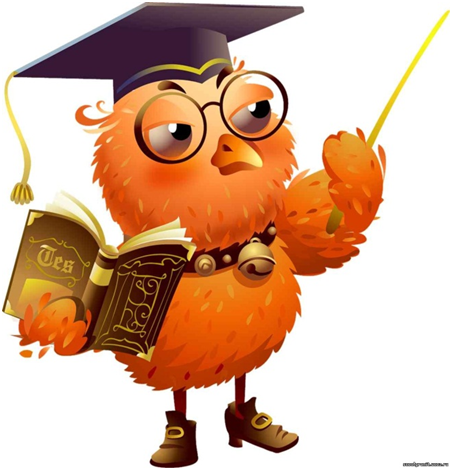 СодержаниеВведениеГлава 1. Художественная литература в жизни ребенкаРоль художественной литературы в жизни ребенка раннего возраста.Влияние художественной литературы на развитие образной речи детей.Глава 2. Методика ознакомления с художественной литературой2.1.  Методика ознакомления с литературными произведениями детей раннего возраста.2.2.  Методика художественного чтения и рассказывания на занятиях.ЗаключениеСписок используемой литературыПриложенияЛитература во всех ее видах — не что иное, как тень доброй беседы. Роберт Луис СтивенсонВведениеОбщеизвестно воздействие художественной литературы на умственное и эстетическое развитие ребёнка. Велика её роль в воспитании чувств и развитие речи детей.Художественная литература открывает и объявляет ребёнку жизнь общества и природы, мир человеческих и чувств и взаимопониманий. Она развивает мышление и воображение ребёнка, обогащает его эмоции, даёт прекрасные образы русского литературного языка. Огромное её воспитательное, познавательное и эстетическое значение.Актуальность данной темы обуславливается тем, что в настоящее время общество соприкоснулось с проблемой  получением информации из общедоступных источников, таких как телевидение и компьютеры, таким образом, фактически сводится к минимуму такой вид деятельности как семейное чтение. В таком случае, страдают, прежде всего, дети, ведь из-за нехватки психо – эмоционального общения со взрослыми и сверстниками у детей появляются ложные представления о общении между людьми как таковом. В связи с этим перед педагогикой встает проблема переосмысления ценностных ориентиров воспитательной системы, в особенности системы воспитания дошкольного детства. И здесь огромное значение приобретает овладение народным наследием, естественным образом приобщающего ребенка к основам художественной литературы.      Обращение к проблеме приобщения детей дошкольного возраста к художественной литературе, как средство развитие речи, обусловлено рядом причин: во-первых, как показал анализ практики приобщения детей к художественной литературе, в воспитании дошкольников знакомство с художественной литературой используется в недостаточном объёме, а также затронут только её поверхностный пласт; во-вторых, возникает общественная потребность в сохранении и передачи семейного чтения; в-третьих, воспитание дошкольников художественной литературой не только несёт им радость, эмоциональный и творческий подъём, но и становится неотъемлемой частью русского литературного языка.Целью данной работы является ознакомление детей раннего возраста с художественной литературой.Задачи:- Проанализировать роль художественной литературы в жизни ребенка раннего возраста;- Определить влияние художественной литературы на развитие образной речи детей.- Рассмотреть методику чтения художественной литературы;- Выявить особенности методики по ознакомлению с художественной литературой.Глава 1. Художественная литература в жизни ребенкаРоль художественной литературы в жизни ребенка раннего возрастаХудожественная литература - могучее действенное средство умственного нравственного и эстетического воспитания детей, оказывающее огромное влияние на развитие и обогащение речи. Она обогащает эмоции, воспитывает воображение, дает ребенку прекрасные образцы русского литературного языка.Эти образцы различны по своему воздействию: в рассказах дети познают лаконичность и точность слова; в стихах улавливают музыкальную напевность, ритмичность русской речи, в народных сказках перед детьми раскрывается легкость и выразительность языка, богатство речи юмором, живым и образными выражениями, сравнениями. Художественная литература вызывает интерес к личности и внутреннему миру героя. В детях пробуждаются гуманные чувства - способность проявлять участие, доброту, протест против несправедливости.Чтение детям книг служит одним из условий развития слуха, а на этой основе - усвоения языка.Из книги ребенок узнает много новых слов, образных выражений, его речь обогащается эмоциональной и поэтической лексикой. Литература помогает детям излагать свое отношение к прослушанному, используя сравнения, метафоры, эпитеты и другие средства образной выразительности.Воспитательная функция литературы осуществляется особым, присущим лишь искусству способом – силой воздействия художественного образа.Художественная литература представляет собой одно из важнейших средств нравственного воспитания. Произведение выстраивается на основе критерия художественности как способа освоения реальности посредством образов в смысловой перспективе художественной идеи. Как форма познания действительности такое издание расширяет жизненный опят ребенка, создает для него духовно – эмоциональную среду, в которой органическая слитность эстетических и нравственных переживаний обогащает и духовно развивает личность ребенка.Знакомясь с художественной литературой, дети знакомятся с такими нравственными понятиями, как добро, долг, справедливость, совесть, честь, смелость. С ней связываются большие возможности развития эмоциональной сферы личности ребенка, образного мышления, расширения кругозора детей, формирования у них основ мировоззрения и нравственных представлений.Исследователи отмечают такую особенность художественного восприятия ребенка, как активность, глубокое сопереживание героям произведений.Например, вместе с героями сказки дети испытывают чувство страха в напряженные драматические моменты, чувство облегчения, удовлетворения при победе справедливости.Прямое сопереживанием героям, умение следить за развитием сюжета, сопоставление событий, описанных в произведении, с теми что ему приходилось наблюдать в жизни, помогают ребенку сравнительно быстро и правильно понимать реалистические рассказы, сказки, а к концу дошкольного возраста - перевертыши, небылицы.Недостаточный уровень развития отвлеченного мышления затрудняет восприятие детьми таких жанров, как басни, пословицы, загадки, обусловливает необходимость помощи взрослого.Исследователями установлено, что дошкольники способны к овладению поэтическим слухом и могут понимать основные различия между прозой и поэзией.Отгадывая загадки, сначала дошкольники опираются на восприятие самых простых знакомых предметов. Таким образом, учитывая вышеизложенное, помогая детям овладеть языком художественного произведения, педагог выполняет и задачи воспитания.1.2.  Влияние художественной литературы на развитие образной речи детей.Чтение расширяет кругозор, помогает познать окружающий мир, обогащает эмоциональную, нравственную и духовную сферу, развивает мышление, внимание, воображение, память, любознательность.Художественная литература сопровождает человека с первых лет его жизни. Литературное произведение выступает перед ребенком в единстве содержания и художественной формы.Восприятие литературного произведения будет полноценным только при условии, если ребенок к нему подготовлен. А для этого необходимо обратить внимание детей не только на содержание, но и на выразительные средства языка сказки, рассказа, стихотворения и других произведений художественной литературы. Постепенно у детей вырабатывается избирательное отношение к литературным произведениям, формируется художественный вкус.Развитие образной речи необходимо рассматривать в нескольких направлениях: как работу над овладением детьми всеми сторонами речи (фонетической, лексической, грамматической), восприятием разнообразных жанров литературных и фольклорных произведений и как формирование языкового оформления самостоятельного связного высказывания.Произведения художественной литературы и устного народного творчества, в том числе и малые литературные формы (пословицы, поговорки, фразеологизмы, загадки, скороговорки) являются важнейшими источниками развития выразительности детской речи.Дошкольник первоначально понимает слово только в его основном, прямом значении. С возрастом ребенок начинает понимать смысловые оттенки слова, знакомится с его многозначностью, учится понимать образную сущность художественной речи, переносное значение фразеологизмов, загадок, пословиц.Показателем богатства речи является не только достаточный объем активного словаря, но и разнообразие используемых словосочетаний, синтаксических конструкций, а также звуковое (выразительное) оформление связного высказывания. В связи с этим и прослеживается связь каждой речевой задачи с развитием образности речи.Так, лексическая работа, направленная на понимание смыслового богатства слова, помогает ребенку находить точное слово в построении высказывания, а уместность употребления слова может подчеркнуть его образность.В формировании грамматического строя речи в плане образности особое значение приобретают: владение запасом грамматических средств, способность чувствовать структурное место формы слова в предложении и в целом высказывании.Синтаксический строй считается основной тканью речевого высказывания. В этом смысле разнообразие синтаксических конструкций делает речь ребенка выразительной.Если же рассматривать фонетическую cтopoну речи, то от нее во многом зависит и многонациональное оформление в высказывания, а отсюда - и эмоциональное воздействие на слушателя.	Развитие образной речи является важной составной частью воспитания культуры речи в широком смысле этого слова, которая понимается как соблюдение норм литературного языка, умение передавать свои мысли, чувства, представления в соответствии с назначением и целью высказывания содержательно, грамматически правильно, точно и выразительно.Речь становится образной, непосредственной и живой в том случае, если у ребенка воспитывается интерес к языковому богатству, развивается умение использовать в своей речи самые разнообразные выразительные средства.Важнейшими источниками развития выразительности детской речи являются произведения художественной литературы и устного народного творчества, в том числе и малые фольклорные формы (пословицы, поговорки, загадки, потешки, считалки, фразеологизмы).В ясельной группе используются произведения разных жанров. Учат детей слушать сказки, рассказы, стихи, а также следить за развитием действий в сказке, сочувствовать положительным героям. Постоянно обращают внимание детей на образный язык сказок, рассказов, стихотворений, привлекая ребят к повторению запомнившихся им отдельных слов, выражений, песенок персонажей, дети учатся передавать слова разных героев. Они повторяют интонации, которые произносятся мы, но это также закладывает основы для дальнейшего самостоятельного развития интонационной выразительности в более старшем возрасте.Глава 2. Методика ознакомления с художественной литературой2.1 Методика ознакомления с литературными произведениями детей раннего возраста.С 1,5 лет для развития речи малышей начинает проводиться занятия с использованием художественного слова - знакомством с миниатюрными произведениям народного творчества, с доступными для детей авторскими произведениями. Они решают такие задачи как развитие слухового внимания, понимания речи, развитие артикуляционного слухового аппарат, звукоподражания, активизации словаря с использованием звукоподражаний - в потешках, песенках при показе и назывании разных предметов. При этом развиваются слуховое восприятие, речевое дыхание, голосовой аппарат, уточняется артикуляция, воспитывается умение четко, правильно произносить слова, фразы.В этом возрасте воспитатель работает с детьми и индивидуально и группами по 2-6 человек. Перед занятием воспитатели готовят наглядный материал, который предполагается использовать во время чтения (игрушки, муляжи, картина, портрет, наборы книжек, с иллюстрациями для раздачи детям).Чтобы чтение и рассказывание было обучающим - необходимо соблюдать правило, чтобы дети видели лицо воспитателя, а не только слушать голос. Потому одна из задач - научить детей слушать чтеца или рассказчика. Только научившись слушать чужую речь, дети получают способность запоминать ее содержание и форму, усваивать нормы литературной речи. Потому воспитатель, читая по книжке, должен научиться смотреть не только в текст, но и время от времени - на лица детей, встречаться с ними глазами, следить за тем, как они реагируют на чтение. Умение посматривать на детей во время чтения дается воспитателю в результате настойчивых тренировок, но даже самый опытный чтец не может читать новое для него произведение "с листа", без подготовки. Потому перед занятием воспитатель производить интонационный разбор произведения ("дикторские прочтения") и тренируется в чтении вслух.Малышам воспитатель в основном читает наизусть - потешки, небольшие стихотворения, рассказы, сказки, а рассказывает - только прозаические произведения (сказки, повести, рассказы).Чтение и рассказывание художественной литературы проводится строго по определенному плану (примерно 1 раз в неделю в каждой возрастной группе), в которой учитывается общественно-политические события, время года.Основное правило организации занятий по чтению, рассказыванию детям литературных произведений - эмоциональная приподнятость чтеца и слушателей. Мажорное настроение создает воспитатель - на глазах детей бережно обращается с книгой, с уважением произносит имя автора, несколькими вводными словами возбуждает интерес малышей к тому, о чем собирается читать или рассказывать. Красочная обложка новой книжки, которую воспитатель показывает детям перед началом чтения, тоже может оказаться причиной их повышенного внимания.Малыши требуют руководства в слушании - вид и голос рассказчика должен говорить, что в данную минуту речи дет о трогательном и забавном. Текст веселого характера воспитатель читает, не прерывая себя (комментарии допускаются только при чтении познавательных книг). Все слова, понимание которых может вызывать у детей затруднения, нужно объяснять в начале занятия.Воспитатель организует чтение книг с иллюстрациями, с привлечением внимания детей к картинкам. При несложном тексте и простых картинках можно читать текст, сопровождая чтение показом картинок или ведет рассказ своими словами. На последующих занятиях воспитатель побуждает детей не только рассмотреть картинки, но и рассказать о том, что написано в книге. Он может также помочь малышам вспомнить свой рассказ по поводу той или иной иллюстрации. При затруднениях ребенок обращается к воспитателю, который организует рассматривание и пересказ. В данном случае имеет место совместная деятельность взрослого и ребенка. Книги способствуют установлению контактов между взрослыми и детьми, так и между самими детьми. Важно, чтобы ребенок мог обращаться к воспитателю и вне занятий. О содержании книг можно говорить и в их отсутствие - это развивает память, заставляет ребенка размышлять.Слушание и последующее воспроизведение коротких рассказов, стихов, народных потешек, песен детьми третьего года жизни, где особенно важно систематически организованное рассказывание, приучающее внимательно слушать, понимать и самостоятельно рассказывать.Вначале один и тот же рассказ надо повторять несколько раз - как на одном и том же занятии, так и через небольшие интервалы в 2-3 дня. В последующем, сохраняя основное содержание, рассказ следует усложнять. Усложнение может идти в разных направлениях: увеличивается количество действий, выполняемых персонажами, описывается место действия, разыгрываются взаимоотношения, складывающиеся между персонажами. Для того, чтобы научить ребенка понимать рассказ и вырабатывать умение перерассказывать, нужно организовывать совместное рассказывание. Сначала следует побуждать ребенка повторять за воспитателем слова и фразы - затем задавать вопросы и учить отвечать на них позднее - просить его рассказывать самостоятельно. В этом случае воспитателю нужно самому вести рассказ вслед за ребенком, повторяя то, что он сказал, и обязательно, добавляя пропущенное.2.2. Методика художественного чтения и рассказывания на занятиях.Методика художественного чтения и рассказывания детям раскрыта в монографиях, методических и учебных пособиях.Основными методами являются следующие:1. Чтение воспитателя по книге или наизусть. Это дословная передача текста. Читающий сохраняя язык автора, передаёт все оттенки мыслей писателя, воздействует на ум и чувства слушателей. Значительная часть литературных произведений читается по книге.2. Рассказывание воспитателя. Это относительна свободная передача текста (возможны перестановки слов, замена их, толкование). Рассказывание даёт большие возможности для привлечения внимания детей.3. Инсценирование. Этот метод можно рассматривать как средство вторичного ознакомления с художественным произведений.4. Заучивание наизусть. Выбор способа передачи произведения (чтение или рассказывание) зависит от жанра произведения и возраста слушателей.Традиционно в методике развития речи принято выделять две формы работы с книгой в детском саду: чтение и рассказывание художественной литературы и заучивание стихотворений на занятиях и использование литературных произведений и произведений устного народного творчества вне занятий, в разных видах деятельности.Типы занятий: 1. Чтение и рассказывание одного предложения.2. Чтение нескольких произведений, объединённых единой тематикой (чтение стихов и рассказов о весне, о жизни животных) или единством образов (две сказки о лисичке). Можно объединять произведения одного жанра (два рассказа с моральным содержанием) или несколько жанров (загадка, рассказ, стихотворение). На таких занятиях объединяют новый и уже знакомый материал.3. Объединение произведений, принадлежащих к разным видам искусства:а) чтение литературного произведения и рассматривание репродукций с картины известного художника;б) чтение (лучше поэтического произведения) в сочетании с музыкой.4. Чтение и рассказывание с использованием наглядного материала:а) чтение и рассказывание с игрушками (повторное рассказывание сказки «Три медведя» сопровождается показом игрушек и действий с ними);б) настольный театр (картонный или фанерный, например по сказке «Репка»);в) кукольный и теневой театр, фланелеграф;г) диафильмы, диапозитивы, кинофильмы, телепередачи. (достаточно показывать примерно 10 раз в году, на занятиях и вне занятий – в уголке книги, при повторном чтении какой-либо сказки, рассказа. Но, учебное средство, сильно воздействующее на эмоциональную сферу детей, быстро утрачивает свою действенность, если они используются слишком часто.)5. Чтение как часть занятия по развитию речи:а) оно может быть логически связано с содержанием занятия (в процессе беседы о школе чтение стихов, загадывание загадок);б) чтение может быть самостоятельной частью занятия (повторное чтение стихов или рассказа как закрепление материала).В методике занятий следует выделить такие вопросы, как подготовка к занятию и методические требования к нему, беседа о прочитанном, повторное чтение, использование иллюстраций.Подготовка к занятию включает следующие моменты:* обоснованный выбор произведения в соответствии с разработанными критериями (художественный уровень и воспитательное значение), с учётом возраста детей, текущей воспитательно-образовательной работы с детьми и времени года, а также выбор методов работы с книгой;* определение программного содержания - литературной и воспитательной задач;* подготовка воспитателя к чтению произведения. Нужно прочитать произведение так, чтобы дети поняли основное содержание, идею и эмоционально пережили прослушанное (прочувствовали его).С этой целью требуется провести литературный анализ художественного текста: понять основной замысел автора, характер действующих лиц, их взаимоотношения, мотивы поступков.Далее идёт работа над выразительностью передачи: овладение средствами эмоциональной и образной выразительности (основной тон, интонации); расстановка логических ударений, пауз; выработка правильного произношения, хорошей дикции.В предварительную работу входит подготовка детей. Прежде всего, подготовка к восприятию литературного текста, к осмыслению его содержания и формы. С этой целью можно активизировать личный опыт детей, обогатить их представления путём организации наблюдений, экскурсий, рассматривания картин, иллюстраций.Объяснение незнакомых слов - обязательный приём, обеспечивающий полноценное восприятие произведения. Следует объяснять значение тех слов, без понимания которых становится неясным основной смысл текста, характер образов, поступки персонажей. Варианты объяснения различны: подстановка Другова слова во время чтения прозы, подбор синонимов; употребление слов или словосочетаний воспитателем до чтения, во время знакомства детей с картинкой; вопрос к детям о значении слова и др.Методика проведения занятий по художественному чтению и рассказыванию и его построение зависят от типа занятия, содержания литературного материала и возраста детей. В структуре типичного занятия можно выделить три части. В первой части происходит знакомство с произведением, основная цель - обеспечить детям правильное и яркое восприятие путём художественного слова. Во второй части проводится беседа о прочитанном с целью уточнения содержания и литературно-художественной формы, средств художественной выразительности. В третьей части организуется повторное чтение текста с целью закрепления эмоционального впечатления и углубления воспринятого.Проведение занятия требует создания спокойной обстановки, чёткой организации детей, соответствующей эмоциональной атмосферы.Чтению может предшествовать краткая вводная беседа, подготавливающая детей к восприятию, связывающая их опыт, текущие события с темой произведения.В такую беседу могут быть включены краткий рассказ о писателе, напоминание о его других книгах, уже знакомых детям. Если предшествующей работой дети подготовлены к восприятию книги, вызвать у них интерес можно с помощью загадки, стихотворения, картинки. Далее нужно назвать произведение, его жанр (рассказ, сказка, стихотворение), имя автора.Выразительное чтение, заинтересованность самого воспитателя, его эмоциональный контакт с детьми повышает степень воздействия художественного слова. Во время чтения не следует отвлекать детей от восприятия текста вопросами, дисциплинарными замечаниями, достаточно бывает повышения или понижения голоса, паузы.В конце занятия можно повторное чтение произведения (если оно короткое) и рассматривание иллюстраций, которые углубляют понимание текста, уточняют его, полнее раскрывают художественные образы.Методика использования иллюстраций зависит от содержания и формы книги, от возраста детей. Основной принцип - показ иллюстрации не должен нарушать целостного восприятия текста.Основная задача чтения дошкольника - научить слушать и слышать (правильно воспринимать речь). Картинка - иллюстрация, помещаемая в детской книге, помогает воспитателю преподнести ребенку читаемый текст, но она и может помешать восприятию, если показать ее не вовремя.При знакомстве с новой книгой целесообразно сначала прочесть детям текст, а затем рассмотреть с ними вместе иллюстрации. Надо, чтобы картина следовала за словом, а не наоборот - иначе яркая картинка может увлечь детей настолько, что они будут только ее и представлять себе мысленно, зрительный образ не сольется со словом, потому, что дети"не услышат" слова, его звуковая оболочка их не заинтересует. Исключение составляет красочная обложка книги, вызывающая естественный интерес, любопытство детей к данной книге.Но после того как книга прочитана, внимание детей фиксируется на ее содержании, воспитатель должен показать иллюстрации к ней. Дети узнают на них героев, веще события, о которых шла речь в тексте. При повторном чтении книги после рассматривания иллюстраций словесный материал усваивается очень интенсивно.Исключение - в тех случаях, когда в книге идет речь о вещах, неизвестных детям, когда встречаются незнакомые, непонятные слова - целесообразно до чтения при объяснении этих слов показать соответствующие иллюстрации.Приемы рассматривания меняются по возрастным группам: узнавание ребенком персонажей, вещей; соотнесение фраз текста с картинками; оценка ребенком цвета нарисованных предметов, выразительности жестов ребенка; сравнение иллюстраций разных художников к одному и тому же произведению.1-ая часть облегчается тем, что сам педагог показывает иллюстрации в процессе чтения (сначала читает весь рассказ). Например, при чтении "Цыпленка" К. Чуковского, если дети раньше видели цыпленка, им не нужно было до чтения объяснять и показывать его. Затем, при повторном чтении, воспитатель показывает детям картинки, изображающие героев рассказа в соответствующих ситуациях. Затем воспитатель раздает детям книжки, чтобы они сами могли еще раз рассмотреть картинки. После того, как они рассмотрены, рассказ читается еще раз без обращения к иллюстрации.Книгу с картинками можно дать за несколько дней до чтения, чтобы вызвать интерес к тексту, либо картинки рассматриваются, организовано после чтения. Если книга разделена на небольшие главки, иллюстрации рассматривают после каждой части. И только при чтении книги познавательного характера картинка используется в любой момент для наглядного пояснения текста. Это не нарушит единства впечатления.Одним из приёмов, углубляющих понимание содержания и выразительных средств, является повторное чтение. Небольшое по размеру художественное произведение воспитатель читает на данном занятии несколько раз подряд, в порядке: Выразительно читается текст произведения; Детям дается время на то, чтобы пережить эстетическое удовольствие от прозвучавшей миниатюры, затем воспитатель спрашивает их, не прочитать ли еще.Воспитатель уступает просьбе и начинает читать текст повторно и в 3, и в 4 раз, но нельзя, чтобы чтение надоело детям - при ослаблении внимания чтение нужно прекратить. Лучше прочесть это в другой раз, когда дети смогут прослушать его с таким же удовольствием.Чем младше дети, тем быстрее они утомляются от повторного чтения. Цель повторного чтения основных эпизодов, интересных описаний, важных рассуждений изучаемого произведения для лучшего усвоения его этического и эстетического содержания, непроизвольное усвоение языка (речи).Программа детского сада предусматривает для этого много произведений устного народного творчества, в которых основной мотив многократно повторяется: это сказки "Курочка-ряба", "Репка", "теремок", "Колобок", "Козлята и волк", "Маша и медведь", "Коза-дереза" и др. эти повторы и прочтения сказки можно закрепить в памяти еще раз - например, в 1-ой младшей, чтобы уяснить какие же яички снесла курочка повторяются соответствующие места сказки (снесла курочка яичко, не простое - золотое).Читая (рассказывая) во 2-ой младшей группе уже знакомую детям сказку "Колобок", надо постараться, чтобы дети запомнили песенку колобка, и для этого повторяться. Естественно, что усваиваются и интонации персонажей.Небольшие по объёму произведения повторяются сразу после первичного чтения, большие требуют какого-то времени для осмысления. Далее возможно чтение только отдельных, наиболее значимых частей. Повторное чтение всего этого материала целесообразно провести через какой-то отрезок времени. Чтение стихов, потешек, коротких рассказов повторяется чаще.Дети любят слушать знакомые рассказы и сказки помногу раз. При повторении необходимо точно воспроизводить первоначальный текст. Знакомые произведения могут быть включены в другие занятия по развитию речи, в литературные и развлечения.Таким образом, при ознакомлении дошкольников с художественной литературой используются разные приёмы формирования полноценного восприятия произведения детьми:выразительное чтение воспитателя;беседа о прочитанном;повторное чтение;рассматривание иллюстраций;объяснение незнакомых слов.Большое значение имеет чтение книг с моральным содержанием. В них через художественные образы воспитываются смелость, чувство гордости и восхищения героизмом людей, сочувствие, отзывчивость, заботливое отношение к близким. Чтение этих книг обязательно сопровождается беседой. Дети учатся оценивать поступки персонажей, их мотивы. Педагог помогает детям осмыслить отношение к героям, добивается понимания главной цели. При правильной постановке вопросов у ребёнка возникает желание подражать нравственным поступкам героев. Разговор следует вести о поступках персонажей, а не о поведении детей группы. Само произведение силой художественного образа окажет большое воздействие, чем любое морализирование.Заключение:В работе с детьми особое значение имеет – обращение к художественной литературе. Дошедшие из глубины веков потешки, заклички, приговорки, прибаутки, перевертыши и т.д., наилучшим образом открывают и объясняют  ребенку жизнь общества и природы, мир человеческих чувств и взаимоотношений. Художественная литература развивает мышление и  воображение ребенка, обогащает его эмоции.      Ценность чтения художественной литературы в том, что с её помощью взрослый легко устанавливает эмоциональный контакт с ребенком.Известно, что ребенок проявляет интерес к той или иной книге, если она ему интересна.      С целью ознакомления родителей с художественной литературой были проведены: родительские собрания, консультации, анкетирование, составление папок раскладок (см. приложения), направленные на приобщение детей к истокам художественной литературы, пробуждению чувства любви, уважения, сопричастности к прошлому, настоящему и будущему. Итак, подводя итог, можно отметить – художественная литература является универсальным развивающим и образовательным средством, выводя ребенка за пределы непосредственно воспринимаемого, погружая его в возможные миры с широким спектром моделей человеческого поведения и ориентируя в них богатую языковую среду. Книга всегда была и остается основным источником формирования правильной развитой речи. Чтение обогащает не только интеллект, словарный состав, она заставляет  думать, осмыслять, формирует образы, позволяет фантазировать, развивает личность многосторонне и гармонично.  Это должны осознавать, в первую очередь, взрослые люди, родители и педагоги, которые занимаются воспитанием ребенка, и привить ему любовь к художественной литературе, научить ребенка любить сам процесс чтения.Список используемой литературыАлексеева М.М., Яшина В.И. Методика развития речи и обучения русскому языку дошкольников: Учебное пособие. 2-е изд.М.: Академия, 2008., 400с.Боголюбская М. К., Шевченко В. В. Художественное чтение и рассказывание в детском саду. Изд.-3-в. М., «Просвещение», 1970.Выготский Л.С. Воображение и творчество в детском возрасте. М., 1990.Герасимова А.С. Уникальное руководство по развитию речи / Под ред. Б.Ф. Сергеева. – 2-е изд. – М.: Айрис – Пресс, 2004.Гурович Л.М., Ребенок и книга: Книга воспитателя детского сада. М.: Просвещение, 2002., 64с.Логинова В.И., Максаков А.И., Попова М.И., Развитие речи детей дошкольного возраста: Пособие для воспитателя детского сада. М.: Просвещение, 2004., 223с.Найденов Б. С. Выразительность речи и чтения. М., «Просвещение», 1969. Петрова В. А. Занятия по развитию речи с детьми до трех лет. Изд. 3-е. М., «Просвещение», 1970.Сидорчук Т.А., Кузнецова А.Б. Обучение дошкольников творческому рассказыванию по картине. – Ульяновск, 1997.Сидорчук Т.А., Кузнецова А.Б. Технология составления творческих текстов по картине. (Пособие для преподавателей и студентов педагогических учебных заведений). – Челябинск: ИИЦ "ТРИЗ – инфо". 2000.Ушакова О.С., Струнина Е.М. Методика развития речи детей дошкольного возраста. Учебно-методическое пособие для воспитателей дошкольных учреждений. – М.: Издательство Центр ВЛАДОС, 2004.Федоренко Л.П., Г.А.Фомичева, В.К.Лотарев «Методика развития речи детей дошкольного возраста», М., 1977 г.Электронный ресурс - http://skyclipart.ru/Картотека пальчиковых игр для детей раннего возрастаСоставила:Чарушина Ольга ВладимировнаСценарии развлечений, праздников и т.дОсенний утренник "Жил-был у бабушки …" Действующие лица: Ведущая, Зайка, Мишка, Козлик.(Под спокойную музыку дети входят в зал.)Ведущая:- Дети, мы пришли на праздник осени. (Рассматривает с детьми декорации зала.)То поднимет, то бросаетВетер озорнойЛистик жёлтый,Листик алый,листик золотой.Песня «Дует ветер» (И.Кишко)(Звучит весёлая музыка.)Ведущая:- Слышите? Кто-то идёт.Зайка (входит с корзиной морковки):- Здравствуйте, дети! (Ставит корзину.) - Я – зайка-попрыгайка! Пришёл к вам на праздник осени. Давайте споём и потанцуем!(Звучит песня «Все захлопали в ладоши» Слова М.Михайловой, музыка Е.Антипиной)- Молодцы! А знаете, я ведь к вам не один шёл, а с другом Мишкой-шалунишкой. Да он ходит медленно, отстал где-то, давайте его позовём!(Входит медвежонок с корзиной шишек под медленную музыку в басу)Мишка: - Здравствуйте, дети! А вот и я, Мишка-шалунишка. Очень люблю шишки. Посмотрите, сколько набрал. (Показывает и ставит корзину.)Козлик (вбегает под весёлую музыку с зонтиком):- Ме-е-е! Здравствуйте! А чьи это шишки? О! Морковка!(Берёт корзинку и разбрасывает содержимое по залу.)Ведущая:- Ай, как не стыдно! Ты кто такой?Козлик:- Я – Козлик-озорник! У бабушки живу.Ведущая:- А почему ты так плохо себя ведёшь? Разбрасываешь всё? Уходи-ка отсюда!Козлик: - Ме-е-е. Да я пошутил. Это я просто с вами поиграть хотел. Сейчас я всё соберу.Ведущая: - Дети, давайте поможем Козлику всё собрать? (Зайке.) Что будем собирать? (Морковку.) А мишке? (Шишки.)(Дети собирают игрушки в корзинки Мишки и Зайки.)Козлик: - Дети! А посмотрите, какой у меня красивый зонтик. А для чего он нужен? От дождика прятаться. (Поёт «Дождик на дорожке». Русская народная песня в обработке Е.Антипиной)(Раскрывает зонт, дети бегут под него.)Ведущая: - Спасибо, Козлик. А мы тоже играть умеем. У нас есть любимая игра «Огуречик» (Слова русские народные, музыка Е. Антипиной) Кто у нас будет мышкой? (Одевает маску желающему ребёнку, который садится в угол на стульчик. Все дети идут в «домик» - на стульчики в противоположной стороне зала. Под музыку медленно приближаются к мышке, грозя пальцем, затем дети убегают, мышка догоняет.)Козлик. Ой, дети, а я что-то нашёл. (Морковь.) Тяжёлая какая. Что же там внутри? (Сюрприз.) Ну, мне пора к бабушке. До свидания.	«Осень – чудная пора»(Праздник для детей младшей группы)Действующие лица (все роли исполняют взрослые): Ведущий, петушок, лисичка ,заяц, ОсеньЗвучит музыка, дети входят в залВедущий. Ребятки, я сегодня приглашаю вас в осенний лес! Но путь туда далёк, и чтобы не устали наши ножки, давайте поедем на поезде!Дети строятся паровозиком, ведущий – впереди. Все вместе топающим шагом двигаются по залу под музыку.Утром мы во двор идём,Листья сыплются дождём,Под ногами шелестятИ летят, летят, летят!Вот и нам в лесок, сколько листьев прилетело! И жёлтые, и красные, очень красивые! Правда? А знаете, кто так красиво украсил наш лес? Это волшебница-осень! Очень она постаралась, листья, словно золотые! Слышите?.. А вот и ветерок подул. Давайте пошумим вместе с ветром. Возьмите по листочку и споём про них весёлую песенку!Исполняется песня «Осень», слова И.Плакиды, музыка И.Кишко.Ведущий. Осенью везде красиво: и в лесу, и в саду, и во дворе!1-й ребёнок. Праздник осенью в лесу,И светло, и весело!Вот какие украшеньяОсень здесь развесила!Каждый листик золотой – Маленькое солнышко –Соберу в корзинку я,Положу на донышко!2-й ребёнок. Берегу я листики.Осень продолжается!Долго дома у меняПраздник не кончается!3-й ребёнок. Ветер листьями играет,Листья с веток обрывает.Листья жёлтые летятПрямо под ноги ребят!Ведущий. Ай да молодцы, ребятки! И песню звонко спели, и стихи про волшебницу-Осень прочитали!А сейчас давайте-ка дадим работу нашим ножкам, заведём весёлую пляску!Исполняется любая пляска по усмотрению музыкального руководителя.Ведущий. Поплясали – теперь отдохнём. Сядем на пенёчки и послушаем, что же нам шепчет лес… Ребята, я слышу, к нам кто-то идёт. Ну-ка, угадайте, кто это?Вместе с солнышком встаёт,«Ку-ка-ре-ку!» он поёт.Шпоры есть и гребешок.Кто же это?Дети. Петушок!Ведущий. И верно, это Петя-петушок, золотой гребешок!Под музыку в зал входит Петушок и поёт песенку на слова М.Райкина, музыка С.Вольфензона «Петушок»Петушок. Здравствуйте, ребятки! Какие вы все красивые и нарядные! А я тоже очень красивый и нарядный! Правда?Ведущий. Петушок, а ребята про тебя даже стишок знают. Вот послушай!Дети. Петушок, Петушок, золотой гребешок,Масляна головушка, шёлкова бородушка!Что ты рано встаёшь, громко песни поёшь,Деткам спать не даёшь?Ку-ка-ре-ку!Петушок. Ах, какой хороший стишок вы про меня рассказали! Но интересно мне узнать, видели ли вы, ребятки, как идёт дождик? Очень хорошо! Дождик бывает маленький, тихий-тихий, вот такой! (Тихонько хлопает в ладошки, дети повторяют за ним. Звучит тихая музыка.) А бывает большой дождик, сильный-сильный, вот такой! (Хлопает в ладоши сильнее и быстрее. Дети повторяют за ним. Звучит прежняя музыка, но в более громком исполнении.) Вот как сильно капли стучат, шумят!Проводится игра «Какой дождь?».Петушок командует: «Тихий дождь!», «Сильный дождь!», «Ливень!». Дети хлопают в соответствующем темпе.Ведущий. Петушок, а мы про дождик песенку знаем! Хочешь послушать?Петушок. Конечно, хочу!Исполняется песня «Дождик», музыка Е.Д.Макшанцевой.  Ведущий. Ой, ребятки, мы песенку про дождик спели, и тучка, в самом деле, налетела, дождик принесла. (Показывает тучку-макет с дождевыми капельками. Звучит музыка дождика, дети хлопают в ладошки, подражая шуму дождя.)Но тут подул ветерок! (Дети дуют на тучку.) Угнал тучку, и выглянуло…(Показывает макет солнышка).Дети. Солнышко!Звучит любая плясовая музыка. Дети идут «гулять». Затем проводится игра «Солнышко и дождик». После игры Петушок кашляет, держится за горлышко.Ведущий. Ребята, кто же это кашляет? Неужели наш Петушок заболел, простыл?Петушок. Ой-ей-ей! Побегал я под дождиком и потерял свой голосок, простудил горлышко. Сейчас не могу петь свою песенку. (Старается прокукарекать, но ничего не получается)Ведущий. Ребята, давайте поможем нашему Петушку, споём ему песенку!Исполняется песня «Заболел наш Петушок», слова А. Пассовой, музыка В.Витлина.Петушок. Ой, спасибо, ребята! Мне сразу лучше стало! И горлышко больше не болит! Побегу скорее всем расскажу, какие вы добрые, весёлые, умелые! До свидания!Ведущий. Вот и убежал наш Петушок. Но… Я опять что-то слышу. Хотите узнать? Листочки шелестят, веточки хрустят… Кто же к нам ещё спешит?Звучит музыка, в зал вбегает Лисичка.Лисичка. Я – весёлая Лиса,Всему свету я краса!Я тут рядом пробегала,Ваши песни услыхала!С вами я хочу играть, Песни петь и танцевать!Ведущий. Лисичка, мы очень рады, что ты к нам прибежала! И с удовольствием с тобой потанцуем!Лисичка. Очень, очень хорошо! Но вы все, ребятки, такие маленькие. Неужели и вправду умеете танцевать? А ну-ка покажите, как танцуют ваши ручки! (Под музыку дети показывают движения руками.) А ножки? (Показ движений.) Да вы и в самом деле настоящие танцоры! Тогда скорее становитесь в хоровод!Исполняется пляска «Раз! Два! Три!».Ведущий. Кто-то скачет к нам ещёПо лесной лужайке.Длинноухий, быстроногий.Кто же это?Дети. Зайка!Звучит музыка, в зал вбегает Зайка.Зайка. Здравствуйте, ребятишки,Девочки и мальчишки!Здравствуй, Лисонька-Лиса,Леса нашего краса!А что тут у вас за праздник? Почему так весело?Ведущий. А мы, Заинька встречаем праздник осени! Посмотри, как красиво кругом!Зайка. С вами я хочу резвиться,Песни петь и веселиться!Лисичка. А скажи-ка нам, Зайка, почему тебя все называют быстроногим?Зайка. А это потому. Дорогая Лисонька, что я быстро бегаю!Лисичка. Ой, не хвастай, Зайка! Неужели ты быстрей меня бегаешь?Зайка. Конечно! Ты, Лисонька, меня даже не догонишь!Лисичка. Ой, Зайка, да ты и впрямь хвастун!Зайка. А ты попробуй, догони меня!Раз! Два! Три! Не зевай!Поскорее догоняй!Звучит весёлая музыка, дети хлопают в ладошки. Лиса пытается догнать Зайца, но у неё ничего не получается.Лисичка. Зайка, ты и вправду очень быстро бегаешь. Молодец! А вы, ребятки, наверное, тоже быстро бегать умеете?Зайка. Тогда давайте с Лисичкой поиграем! Игра будет не простая, а волшебная! Сейчас мы все с вами превратимся в зайчиков! (Взрослые помогают детям надеть шапочки-маски.) Вот сколько зайчат! Ну-ка, зайчата, пока Лисичка спит в своей норке, мы с вами пойдём гулять!Проводится игра под песню «Зайчики и лисичка», слова В.Антоновой, музыка Г.Финаровского.Лисичка. Вот так зайчата! Ну и быстро же вы бегаете! Никого я не поймал, молодцы!Детям помогают снять шапочки-маски.Ведущий. А сейчас пришла пораПоплясать нам, детвора!Зайка. Будем пальчиком грозить,Очень сильно ножкой бить.Не забудем покружиться,И, конечно, помириться!Исполняется пляска «Поссорились-помирились», музыка Т.Вилькорейской.Лисичка. Славно мы повеселились,Поиграли, порезвились!Но пришла пора прощаться,В свои норки возвращаться!До свидания!Зайка. До свидания!Под музыку Лисичка и Зайка убегают.Ведущий. Ребята, что же это такое? Вот к нам в гости на праздник, и Петушок приходил, и Лисичка, и Зайка-трусишка! А волшебницы-Осени всё нет и нет! Что же нам делать? Может, стишок про неё расскажем? Осень услышит его и придёт!Ребёнок. Осень – чудная пора!Любит осень детвора!В лес с корзинками мы ходим,Много там грибов находим!Ведущий. Мы про осень песенкиДружно распеваем.Приходи, мы ждём тебя,Осень золотая!Звучит вальс, в зал входит Осень.Осень. Вы обо мне? А вот и я!Здравствуйте, мои друзья!Я немного задержалась,Всё трудилась, наряжалась!Раздавала всем осинкамРазноцветные косынкиЯркие, приметные,Издали заметные!А пока к вам в гости шла,Вот какой платок нашла.Разноцветный, расписной,Необычный, непростой!Предлагаю вам, друзья,Поиграть с платочком я!Хотите? Тогда выходите!Проводится игра «Волшебный платок».Звучит весёлая подвижная музыка. Дети свободно двигаются по зал, выполняют различные плясовые движения. Неожиданно музыка меняется на более тихую, спокойную. Дети приседают и закрывают глаза ладошками. Осень, расправив большой платок, под лёгкую музыку обходит ребят и кого-нибудь из них накрывает платком.Осень. Раз! Два! Три!Кто же спрятался внутри?Не зевайте, не зевайте!Поскорее отвечайте!Дети называют имя спрятанного под платком ребёнка. Если угадали, то платок поднимают. Ребёнок, находившийся под платком, прыгает под весёлую музыку, а все остальные хлопают ему.Играя последний раз, Осень накрывает платком корзину с яблоками, незаметно внесённую в зал. Осень вновь произносит свои слова. Дети называют имя ребёнка, который, по их мнению, спрятался под платком.Ведущий. Нет! Все ребятки тут! Кто же тогда под платочком спрятался?Осень. Мы платочек поднимаем,Что под ним, сейчас узнаем,Что же это? Корзинка!Отодвигает листья, прикрывающие яблоки.А в корзинке…Дети. Яблоки!Звучит весёлая музыка. Осень угощает детей яблоками.Осень. Очень весело нам было!Всех ребят я полюбила.Но прощаться нам пора.Что поделать? Ждут дела!До свидания!Под музыку осень покидает зал, дети машут ей вслед рукой.Ознакомление с художественной литературой                    «Наши ручки»
Где же наши ручки?
Где же наши ручки?
Где же, где же наши ручки?
Нету наших ручек.
Вот, вот наши ручки,
Вот наши ручки.
Вытягивают ручки вперед
Показывают ручки.Спрятали ручки за спину
Опять показывают ручки.2.                       «Кулачки»
Кулачки сложили,
Кулачками били.
Тук-тук!
Тук-тук!
Тук-тук!Сложить кулачки обоих рук
Бьют кулачками.3.                          «Очки»
Бабушка очки надела
И детишек разглядела.
И детишки очки надели
Бабушку разглядели. Колечки подносят к глазамДети повторяют действия за воспитателем.4.                «Дождик, дождик»
Дождик, дождик,
Кап да кап, кап…
Мокрые дорожки.
Все ровно пойду гулять,
Пусть промокнут ножки.
.Дети повернули ладошку кверху и 
Указательным пальцем имитируют 
Капельки дождя и повторяют за взрослым: «Кап..»5.                       «Пароход»
Пароход плывет по речке,
И пыхтит он словно печка:
Пых, пых…Дети обе сложенные ладони
поворачивают влево и  вправо, повторяют за взрослым: «Пых..»6.             «Надоели нам дожди»
Дождик, дождик! Подожди!
Надоели нам дожди!
Ты по крышам зачастил,
Ребятишек разбудил.Дети по очереди поворачивают ладошки кверху и пальцами другой руки имитируют капельки дождя, повторяя за взрослым: «Кап, кап»7.          «Ладушки, ладушки»
Ладушки, ладушки,
Пекла мама оладушки,
Маслом поливала,
Деткам давала:
«На-на-на»Дети хлопают в ладошки и повторяют слова: «На-на-на»    8.                     «Рыбки»
Рыбки весело резвятся
В чистой тепленькой воде.
То сожмутся,
 Разожмутся,
То зароются в песке.Имитировать движения в соответствии с текстом, повторяя за взрослым слова
текста.    9.        «Ноги ходят по дороге»
Большие ноги
Шли по дороге.
Топ- топ- топ..
Маленькие ножки
Побежали по дорожке
Топ- топ- топ.Четыре пальца правой руки постукивают по левой руке, дети повторяют текст 
за взрослыми.10.          «Еду к деду, еду к бабе»
Еду, еду к бабе, к деду
На лошадке
В красной шапке,
По ровненькой дорожке,
На одной ножке
Гоп- гоп- гоп…Дети катают карандаш между ладонями
и повторяют слова за взрослыми:
«Гоп-гоп-гоп»11.                  «Катя гуляет»
Раз, два, три, четыре, пять.
Собираемся гулять.
Завязали Катеньке
Шарфик полосатенький.
Катя по дорожке идет
Топ- топ- топ..Дети катают карандаш между ладонями
и повторяют слова: «Топ- топ- топ».12.                              «Белка»
Я – белка в шубке меховой, 
Пушистый хвост – 
Помощник мой,
Он помогает мне скакать
Везде успею побывать.
Прыг-скок, прыг-скок.Дети проводят ворсом кисточки по ладошке и повторяю слова за взрослым:
«Прыг-скок, прыг-скок»13.                «Пришла весна»
Как на лугу, лугу,
По зеленому лугу
Разливается вода,
Расстилается трава,
Расстилается трава,
Трава шелковая.Дети проводят ворсом щетки по наружной кисти от кончиков пальцев до запястья, повторяют за взрослым слова текста.14.                    «Капустка»
Мы капустку рубим, рубим,
Мы капустку солим, солим
Мы капустку трем, трем
Мы капустку жмем, жмем.Движения ладонями вверх, вниз.
поглаживание подушечек пальцев.
потираем кулачок о кулачок.
сжимаем и разжимаем кулачки.15.                    «Лошадки»
По дороге белой, гладкой
Скачут пальцы как лошадки
Чок-чок-чок.
Чок-чок-чок.
Скачет резвый табунокПальцы скачут по столу,
повторяя текст за взрослым:
 «чок-чок ,чок-чок»16.          «Хоровод среди цветов»
Хоровод среди цветов,
Вокруг розовых кустов.
Среди трав и цветов
Водим, водим хоровод.У ребенка в ладошках грецкий орех, 
круговыми движениями кистей
ребенок выполняет движения за взрослыми и повторяет слова текста.17.                «Колокольчики»
Динь-динь, динь-динь
Дни подряд
Колокольчики звенят.
Динт-динь, динь- динь.У ребенка в ладонях грецкий орех.
Круговыми движениями кистей рук
ребенок выполняет движения за взрослыми и повторяет слова текста.18.       «Будем пальчики считать»
Раз, два, три, четыре, пять
Будем пальчики считать.
Крепкие и дружные
Все такие нужные.
На другой руке опять
Пальчики быстрые
Хотя не очень чистые.Дети загибают пальчики на левой руке.Сжимают и разгибают кулачки.Дети загибают пальчики на правой руке.
Сжимают и разгибают кулачки.19.      «Этот пальчик хочет спать»
Этот пальчик хочет спать,
Этот пальчик лег в кровать,
Этот пальчик чуть вздремнул,
Этот пальчик уж уснул,
Этот пальчик крепко спит
Тише дети не шумите,
Пальчики не разбудите.Дети загибают пальчики, начиная с мизинца.20.            «Дружат наши дети»
Дружат наши дети
Девочки и мальчики.
Мы с тобой  подружим
Маленькие пальчики.Дети загибают пальчики, начиная с мизинца.21.                   «Моя семья»
Этот пальчик – дедушка.
Этот пальчик – бабушка.
Этот пальчик – папочка.
Этот пальчик – мамочка.
Этот пальчик – я,
Вот и вся моя семья.По ходу чтения, загибается на ручке
ребенка  пальчик, начиная с большого пальчика.22.                    «На лужок»
На лужок пришли зайчата,
Медвежата, барсучата,
Лягушата и енот.
На зеленый, на лужок,
Приходи и ты,  дружок.Сгибают пальчики поочередно в кулачок.23.                        «Зима»
Раз, два, три, четыре, пять
Собираемся гулять.
Катя саночки везет
От крылечка до ворот,
А Сережа по дорожкеДевочки и мальчики
Прыгают как зайчики.Дети по очереди разгибают пальчики,
сжатые в кулачок.
Дети показывают растопыренные пальцы руки.
Провести указательным и средним пальцами по столу.
Сложив пальчики «щепоткой»,
делать бросающие движения.
Дети машут кистями рук.24.             «Зимняя прогулка»
Очень холодно зимой,
Но мы пойдем гулять с тобой.
Я надену шубку,
Я надену шарфик,
И еще платок,
А потом красивые,
Теплые пушистые,
Крошки – рукавички
На ручки натяну.Загибают поочередно левой руки, начиная с мизинца.25.         «На полянке дом стоит»
На поляне дом стоит
Путь к нему пока закрыт
Мы ворота открываем
В этот домик приглашаем.Сложить ладони домиком, так, чтобы
большие пальцы не соприкасались.
Большие пальцы опускаются и
соприкасаясь друг с другом.
Пальцы по-прежнему под углом,
только широко расставлены.26.       «В детский сад идти пора»
Этот пальчик хочет спать,
Этот пальчик – прыг в кровать,
Этот пальчик прикорнул,
Этот пальчик уж уснул.
Встали пальчики, ура!
В детский сад идти пора.Дети поочередно загибают пальчики
руки.Дети машут кистями рук.27.                      «Сорока»
Сорока – белобока,
Кашу варила
Деток кормила.
Этому дала,
Этому дала.
Этому дала.
Этому дала.
А этому не дала.
Ты воды не носил,
кашу не варил,
тебе нет ничего. Указательный палец правой руки делает
Круговые движения на левой ладони. Поочередно, загибаем пальцы левой 
руки.Большой палец поднять вверх. 28.           «Из-за леса, из-за гор»
Из-за леса, из-за гор
Едет дедушка Егор.
Сам на лошадке,
Жена на коровке,
Дети на телятках,
Внуки на козлятках.Пальчики передвигаются по столу с разным темпом.29.  «В гости к большому пальчику»
В гости к пальчику большому
Приходили прямо к дому
Указательный и средний,
Безымянный и последний,
Сам мизинчик-малышок
Постучался на порог.Вместе пальчики – друзья,
Друг без друга нам нельзяПоднять вверх большой пальчикСоединить вместе пальцы, которые перечисляются.
Сжать пальцы обеих рук и постучать
друг об друга.Ритмично сжимать и разжимать кулак.30.            «Мальчик-пальчик»
Мальчик – пальчик, где ты был?
С этим братцем в лес ходил,
С этим братцем щи варил,
С этим братцем песни пел.На первую строку показать большие пальцы обеих рук и соединить их.
Затем поочередно загибать пальцы рук.31.                       «Белка»
Сидит белка на тележке,
Раздает она орешки.
Лисичке – сестричке,
Воробью, синичке, 
Мишке толстопятому,
Заиньке усатому.Пальчик с лисичкой кланяется
Пальчик с воробышком кланяется
Пальчик с синичкой кланяется
Пальчик с мишкой кланяется
Пальчик с зайчиком кланяется.32.               «Улитка, улитка»
Улитка, улитка!
Дам кусочек пирога,
Пышки
Ватрушки,
Сдобные лепешки, 
Покажи свои рога,
Высуни рожки.Сжать все пальчики в кулак.
Разжать пальчики, перевернуть руку ладонью вверх. Загибается мизинец.
Загибается средний палец. Загибается безымянный палец. Загибается указательный палец. Все пальчики согнуты, появляются указательный и мизинец «рожки» улитки.33.                   «Человечки»
Побежали вдоль реки,
Дети на перегонки.
Побежали, побежали
Никого мы не догнали.Пальцы сначала одной руки бегут
 по поверхности стола, потом пальцы
другой руки бегут по столу.34.                       «Утята»
Ты утенок, не пищи,
Лучше маму поищи.Сжимать в кулачки и разжимать пальцы одновременно  обеих рук.35.                  «Наш малыш»
Этот пальчик – дедушка,
Этот пальчик – бабушка,
Этот пальчик – папочка,
Этот пальчик – мамочка,
Этот пальчик – наш малыш.Согнуть пальцы в кулачок, затем по очереди разгибать их начиная с большого.36.        «Встали наши пальчики»
Этот пальчик хочет спать,
Этот пальчик – прыг в кровать!
Этот пальчик прикорнул,
Этот пальчик уж зевнул.
Тише, пальчик, не шуми,
Братиков не разбуди.
Встали пальчики. Ура!
В детский сад идти пора.Поочередно пригибать пальцы, к ладошке начиная с мизинца.Остался один большой палец.Кулачок разжать, широко расставить пальцы в стороны.37.             «Полетели птички»
Полетели птички,
Птички-невелички.
Сели птички. Посидели.
Опять полетели.Пальцы переплетены, ладони сжаты.Поднимать и опускать пальцы в соответствии с ритмом стиха.38.         «Повстречал ежонка еж»
Повстречал ежонка еж:
«Здравствуй, братец, как живешь?Кончиком большого пальца поочередно касаться кончиком указательного, среднего, безымянного пальцев и мизинца.39.                    «За работу»
Ну-ка братцы, за работу,
Покажи свою охоту.
Большаку дрова рубить,
Печи все тебе топить,
А тебе воду носить,
А тебе обед варить,
А тебе посуду мыть.
А потом всем песни петь, 
Песни петь да плясать,
Наших деток забавлять.Поочередно загибать пальцы, начиная с большого пальца.Энергично шевелить пальцами.40.                        «Ежик»
Ежик топал по дорожке
И грибочки нес в лукошке.
Чтобы грибочки сосчитать,
Нужно пальцы сосчитать.Дети загибают по очереди пальцы сначала на левой руке, потом на правой руке. В конце упражнения руки у них должны быть сжаты в кулачки.41.          «Две веселые лягушки»
Две веселые лягушки
Ни минуты не сидят,
Ловко прыгают подружки, 
Только брызги вверх летят.Дети сжимают руки  в кулачки и кладут
их на стол пальцами вниз. Резко разжимают пальцы (руки как бы подпрыгивают над столом) и кладут ладони на стол. Затем резко сжимают кулачки и опять кладут их на стол.42.
Дружно пальчики сгибаем,
Крепко кулачки сжимаем.
Раз, два, три, четыре, пять – 
Начинаем разгибать.Дети сжимают пальцы в кулачки,
а затем расслабляют их и разжимают.43.                    «Пальчики»
Кто из пальчиков ловчее?
Ручку кто держать умеет?
Пальцы дружно отвечают, 
Головами все кивают.Дети сгибают руки в локтях, держат кисти рук перед лицом, сгибают и разгибают одновременно, не сжимая их в кулачки.44.           «Мы рисуем бегемота»
Мы рисуем бегемота.
Кто желает поработать?
Каждый палец рвется в бой
 И кивает головой.Дети сгибают руки в локтях,
Держат кисти перед лицом, сгибают и разгибают пальцы по очереди, начиная
С большого пальца правой руки.45.     «Пальцы в гости приходили»
Пальцы в гости приходили,
«Тук, тук, тук – стучались в дверь.
Только дверь им не открыли:
Думали, что страшный зверь.Дети постукивают по столу подушечками всех десяти пальцев одновременно.46.                        «Дятел»
Вдруг в лесу раздался стук.
Это дятел долбит сук.
Он деревья не калечит,
Он деревья клювом лечит.Дети постукивают по столу подушечкой указательного пальца правой руки.
Затем то же самое проделывают левой рукой.47.
Вася, Петя, Миша, Боря
Сели рядом на заборе.
Малыши сидят, мечтают,
Вместе  ножками качают.Упражнение выполняют стоя.
Дети немного приподнимают  руки,
Так что кисти смотрят вниз, и начинают активно «качать» восемью пальчиками 
(без больших).48.                      «Зайчата»
Вот встречаются зайчата.
Как согреться нам, ребята?
Чтобы побыстрей согреться,
Надо спинками тереться.Дети трут тыльные стороны ладоней друг о друга.49.                      «Карась»
В парке есть глубокий пруд.
Караси в пруду живут.
Чтобы стаю нам догнать,
Нужно хвостиком махать.Дети вытягивают ладони и качают запястьями вправо – влево.50.               С добрым утром!
С добрым утром, глазки.
Вы проснулись?
С добрым утром, ушки.
Вы проснулись?
С добрым утром, ручки.
Вы проснулись?
С добрым утром, ножки.
Вы проснулись?
С добрым утром, солнце.
Мы проснулись!Дети поглаживают глазки, смотрят в бинокль.
Прикладывают ладони к ушкам.Поглаживают, кисти рук, хлопают в ладоши.
Поглаживают ножки, притопывают.Руки протягивают к солнцу и улыбаются.51.                  «Раз, два, три»
Раз, два, три, четыре, пять
Будем пальчики считать
Все они умелые
Дружные и смелые.На другой руке опять
Будем пальчики считать
Все они умелые 
Дружные и смелые.Раз, два, три, четыре, пять.
Стали ручки танцевать.Раскрывают поочередно пальчики правой руки, шевелят пальчиками.
Сжимают и разжимают кулачки.Раскрывают поочередно пальчики левой руки, шевелят пальчиками.52.            «Пальчики»
Раз, два, три, четыре, пять
Начинаем мы играть.
Этот пальчик – хитроносик,
Этот котик – вытриносик,
Этот ежик – ворчунишка,
Этот  мишка – потоптышка,
Этот зайчик – побегайка,
С другой ручки начинай-ка.Загибают поочередно пальчики правой и левой руки.53.              «Веселые мышата»
В домике у Миши
Веселые мыши
Скачут и играют
Горюшка не знают.
Только Миша за порог,
Шасть по норкам и молчок.Взрослый щекочет ладошку, затем отдергивает.54.         «Скорее, мышка, домой»
Это мышка-норушка,
А это ее избушка
Скорее мышка домой
И дверь за собой закрой. Взрослый шагает двумя пальчиками по руке малыша, щекочет под мышкой, потом под подбородком.
Все дети обычно опускают голову, стараются зажать пальцы.55.             «Пальчик ест кашу»
Этот пальчик воду носит.
Этот пальчик сыплет просо.
Этот пальчик кашу варит.
Этот пальчик кашу ставит.
А этот пальчик ест да хвалит.
Он ел, оттого и потолстел.Поочередно загибаем пальчики, начиная с мизинчика.56.                   «Утро настало»
Утро настало.
Солнышко встало.
-Эй, братец Федя
Разбуди соседей.
- Вставай, Большак!
- Вставай, Указка!
- Вставай, середка!
- и крошка Митрошка!
Привет, Ладошка.
Все потянулись и проснулись.Поочередно загибаем пальчики левой и правой руки.57.       «Моя семья»
Раз, два, три, четыре.
Кто живет в моей квартире?
Раз, два, три, четыре, пять
Всех могу я сосчитать.
Папа, мама, брат, сестренка,
Кошка Мурка, два котенка,
Мой щенок, щегол и я – 
Вот и вся моя семья!Поочередно загибаем пальчики левой и правой руки.58.              «Пять пальчиков»
У детишек – шалунишек,
Девочек и мальчиков,
Знаем мы, на каждой ручке
Пять веселых пальчиков.
Раз, два, три, четыре, пять.Дети показывают ладони, покачивают
запястьями влево - вправо.Поочередно загибают пальчики.59.«Пальцы – дружная семья»
Пальцы – дружная семья,
Друг без друга им нельзя.
Вот большой!
А это – средний,
Безымянный и последний – 
Наш мизинец, малышок!
У-у-у! указательный забыли.
Будем их соединять
И движения выполнять..Мы рога козы покажемИ  рога оленя даже..Мы про зайку не забудем – 
Ушками водить мы будем.Чтобы четко говорить,
Надо с пальчиками дружить!Сжимаем пальцы каждой руки в кулачки и разжимаем их.
Поочередно поднимаем пальцы обеих рук кверху.
Каждый палец руки присоединяем поочередно к большому.Поиграем пальчиками. Выдвигаем указательный и мизинец вперед, загибая остальные пальцы, затем рога поднимаем к голове.
Широко раздвигаем пальцы обеих , скрестив руки, поднимаем ветвистые рога к голове. 
Выдвигаем вперед указательные и средние пальцы обеих рук, поднимаем к голове. Двигаем пальцы, наклоняем их вперед, а потом сжимаем пальцы в кулачки и разжимаем.
Каждый палец руки поочередно
Присоединяем к большому.60.
Пошли пальчики гулять,А вторые догонять, Третьи пальчики бегом, А четвертые пешком, Пятый пальчик поскакал,
И в конце пути упал.Пальчики сжаты в кулаки, большие опущены вниз и прыжками двигаются по столу.
Ритмичные движения указательными пальцами.
Движения средних пальцев в быстром темпе.
Медленное движение пальцев безымянных.
Имитир. Прыжки мизинцами.
Хлопок руками по столу.61.                   «Замок»
На двери висел замокКто открыть его бы мог?Покрутили.ПостучалиИ открыли.Ритмичные  быстрые соединения пальцев двух рук в замок.
Пальцы в замке, руки тянутся в разные стороны.
Движения сцепленными пальцами от себя, к себе.
Пальцы сцеплены, основания ладоней стучат.
Пальцы расцепляются, ладони в сторону.62.                    «Апельсин»
Мы делили апельсин
Апельсин всего один.
Это долька для кота,
Это долька для ежа,
Это долька для улитки,
Это долька для чижа,
Ну а волку – кожура.Начиная с мизинца, загибать попеременно все пальцы.63.                      «Прятки»
В прядки пальчики играли
И головки убирали.
Вот так, вот так,
Так головкиубирали.Сжимание и разжимание пальцев.